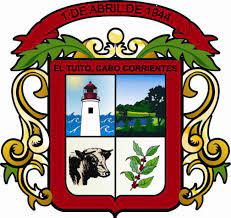 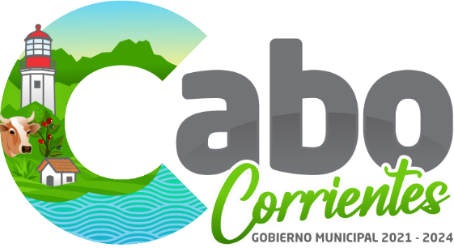 1 ER. INFORME DE GOBIERNO DE LA ADMINISTRACION MUNICIPAL 2021 – 2024TURISMO DE CABO CORRIENTES OCTUBRE 2021 – AGOSTO 2022Reapertura de temporada de Mercadito Yelapa y Mercadito Tuito para detalles de la próxima reapertura de establecer fechas y puntos de mejora del mismo obteniendo una excelente respuesta por parte de los integrantes, coordinación con el H. Ayuntamiento de Cabo Corrientes.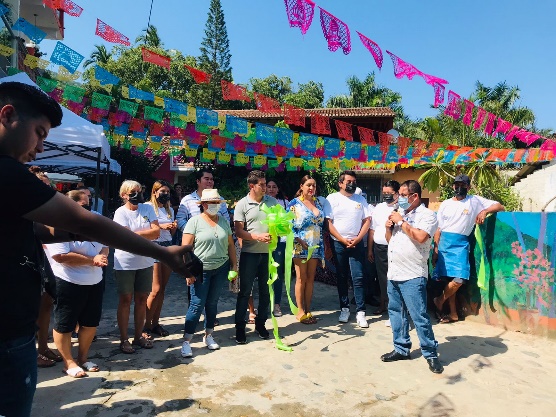 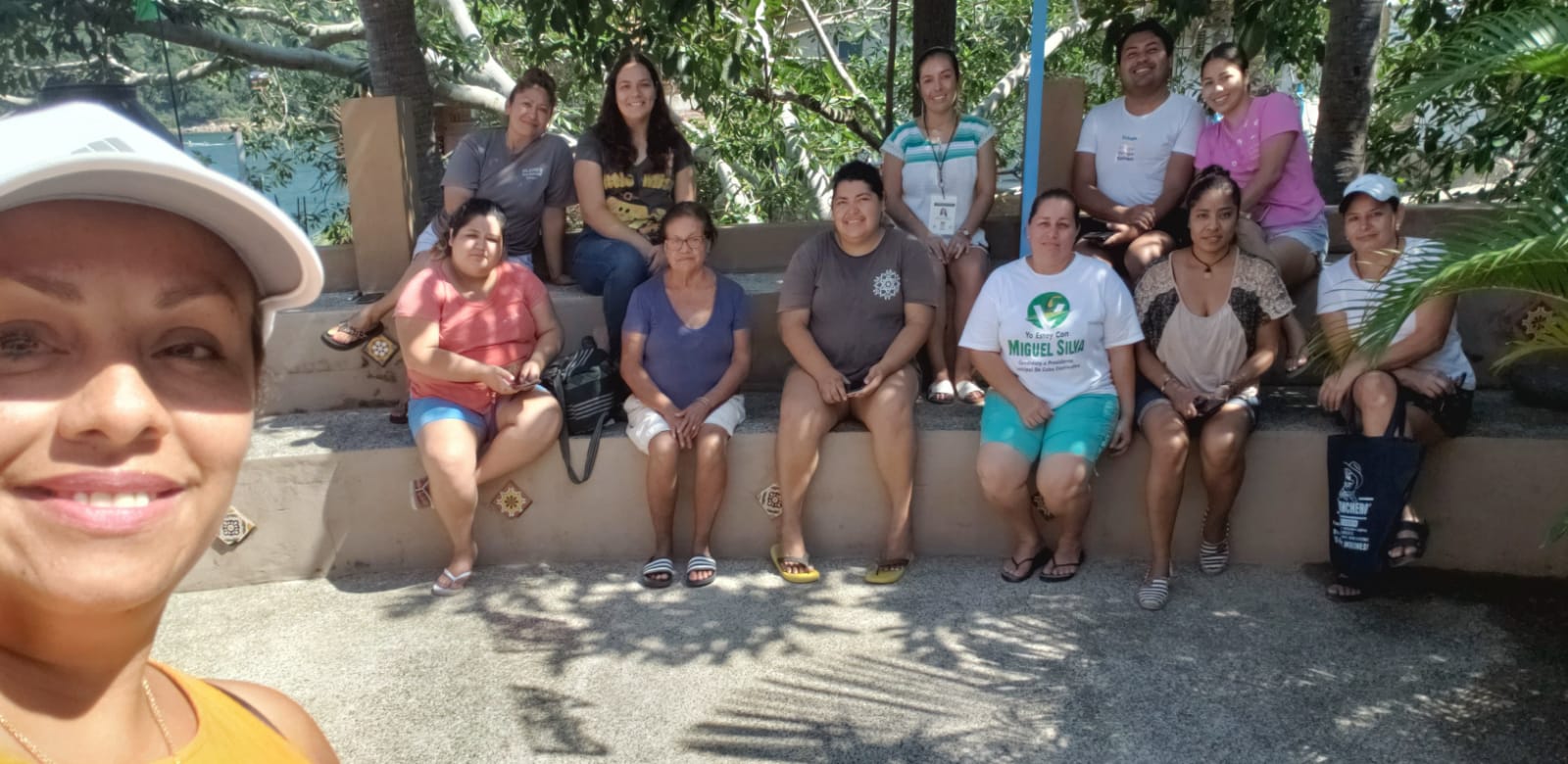 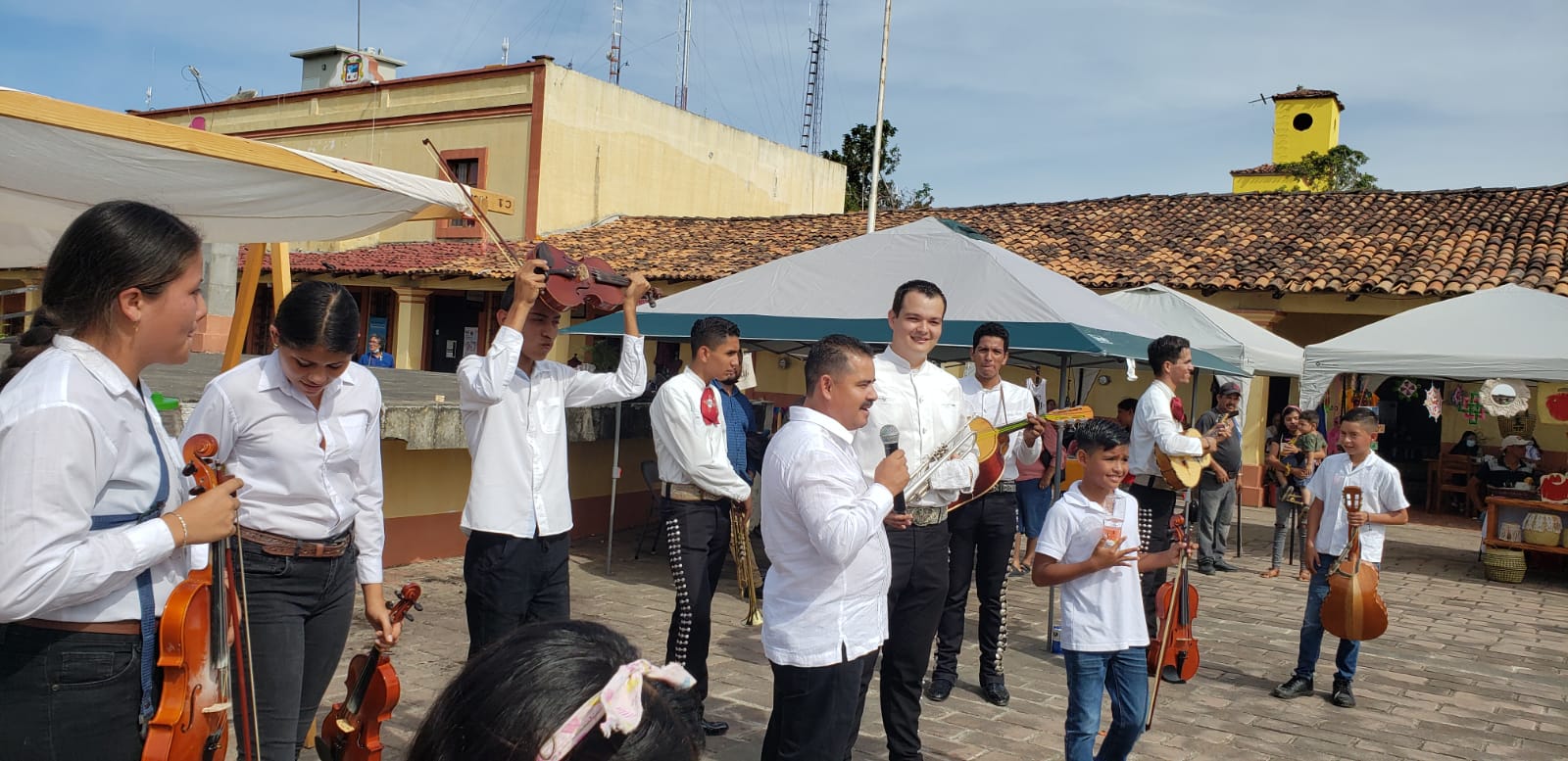 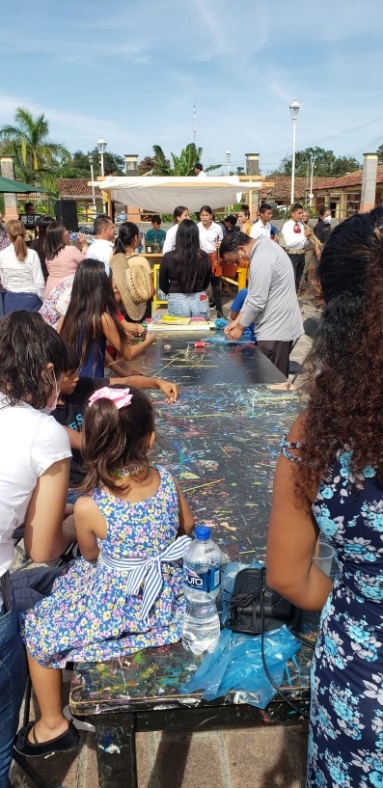 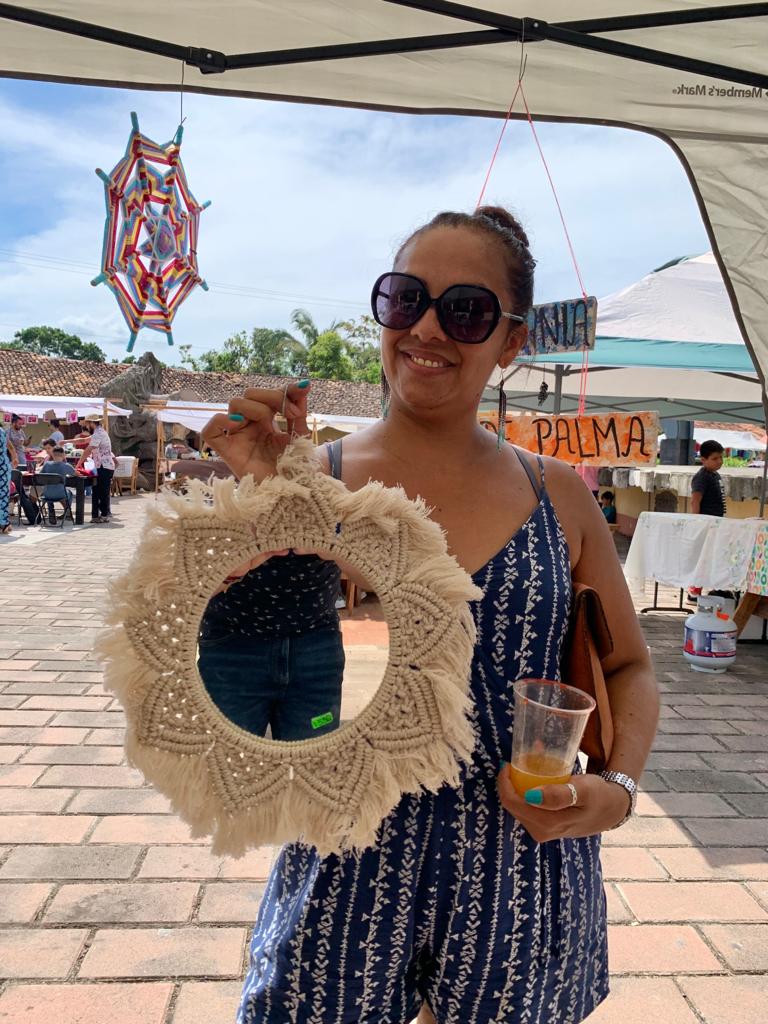 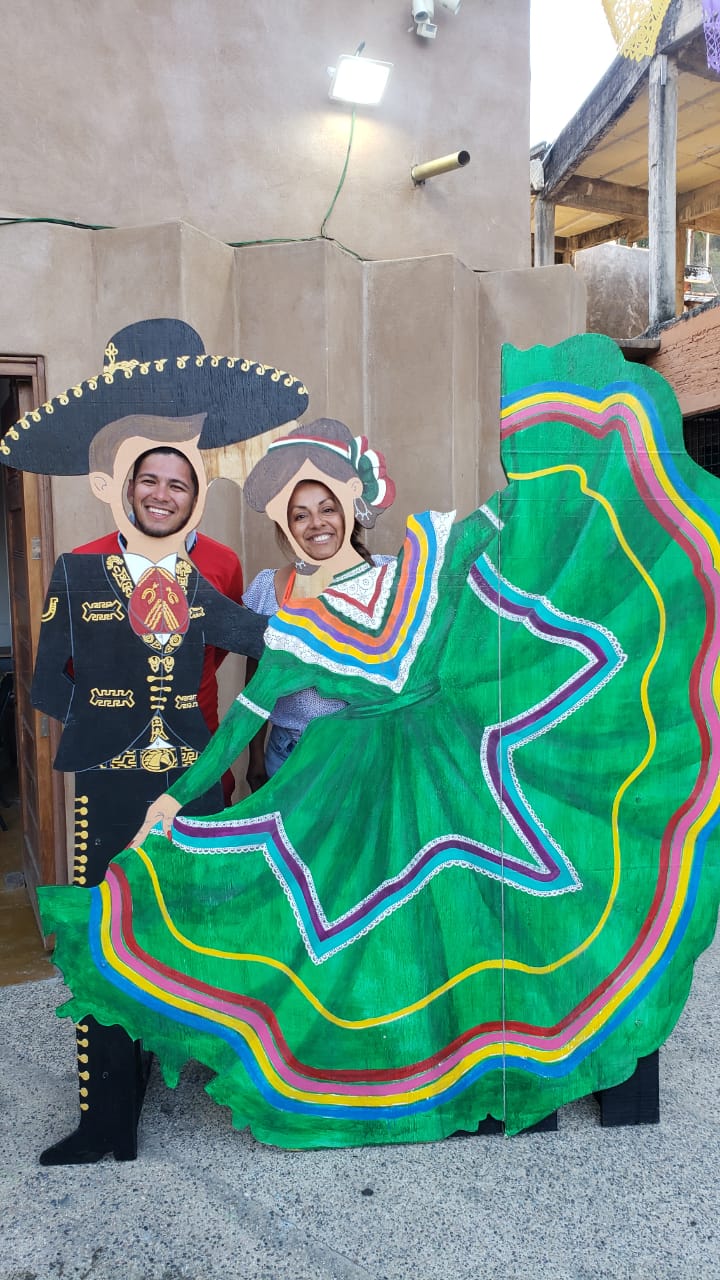 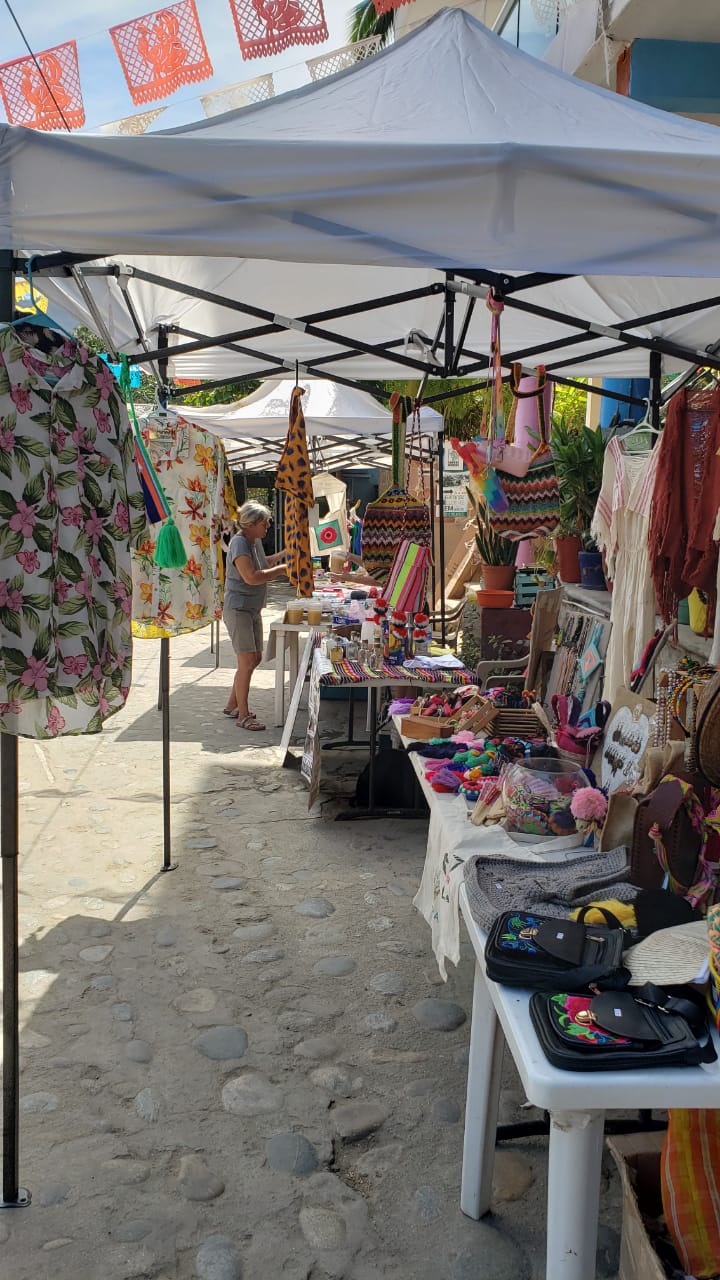 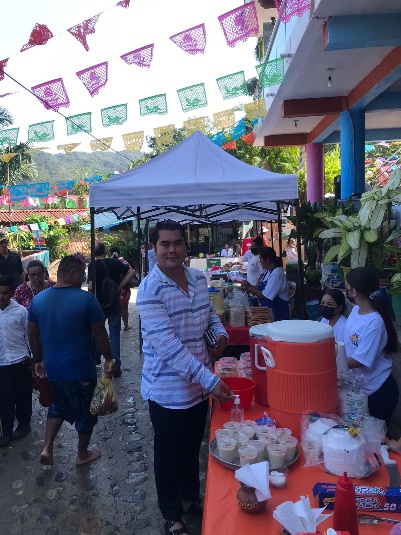 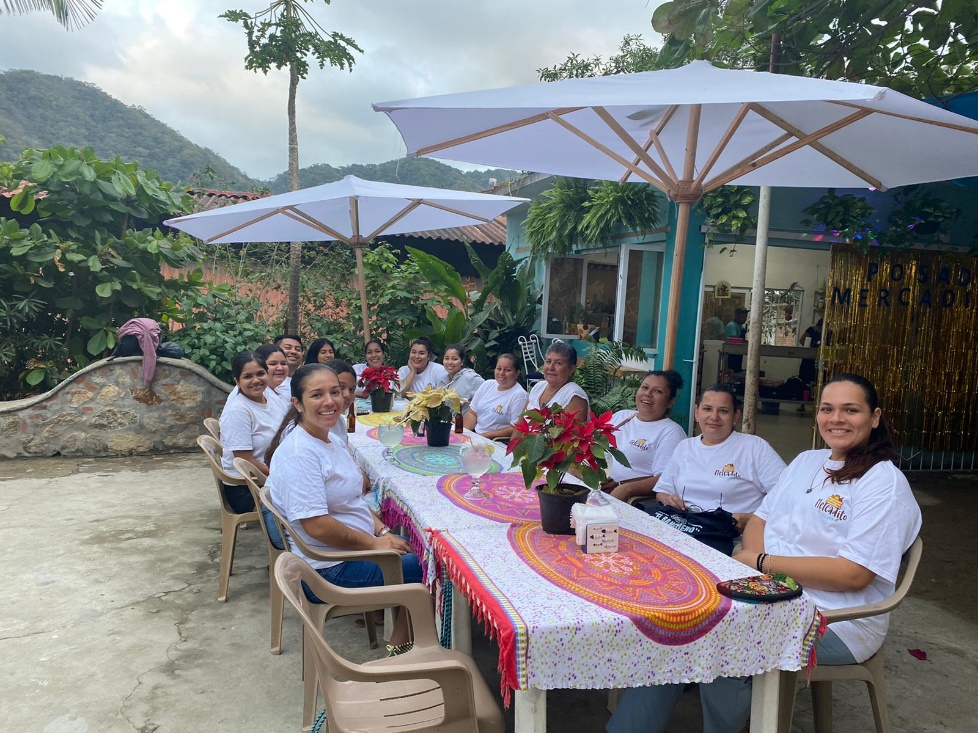 Asistencia ala reunion del Consejo Raicilleros,  presentacion del las autoridades municipales, visita a una de las tabernas del municipio donde se mostro el proceso artesanal de esta bebida trdaicional de la region.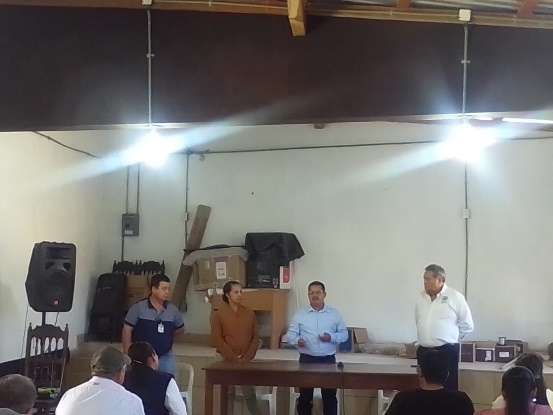 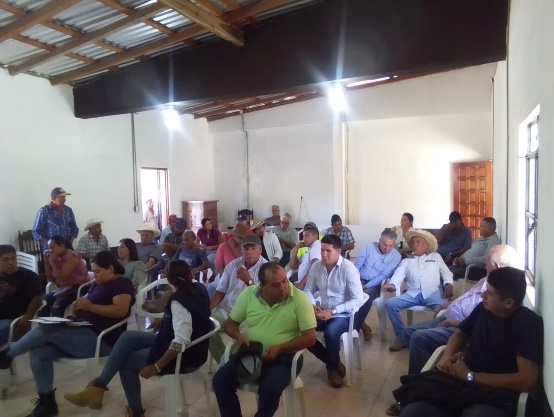 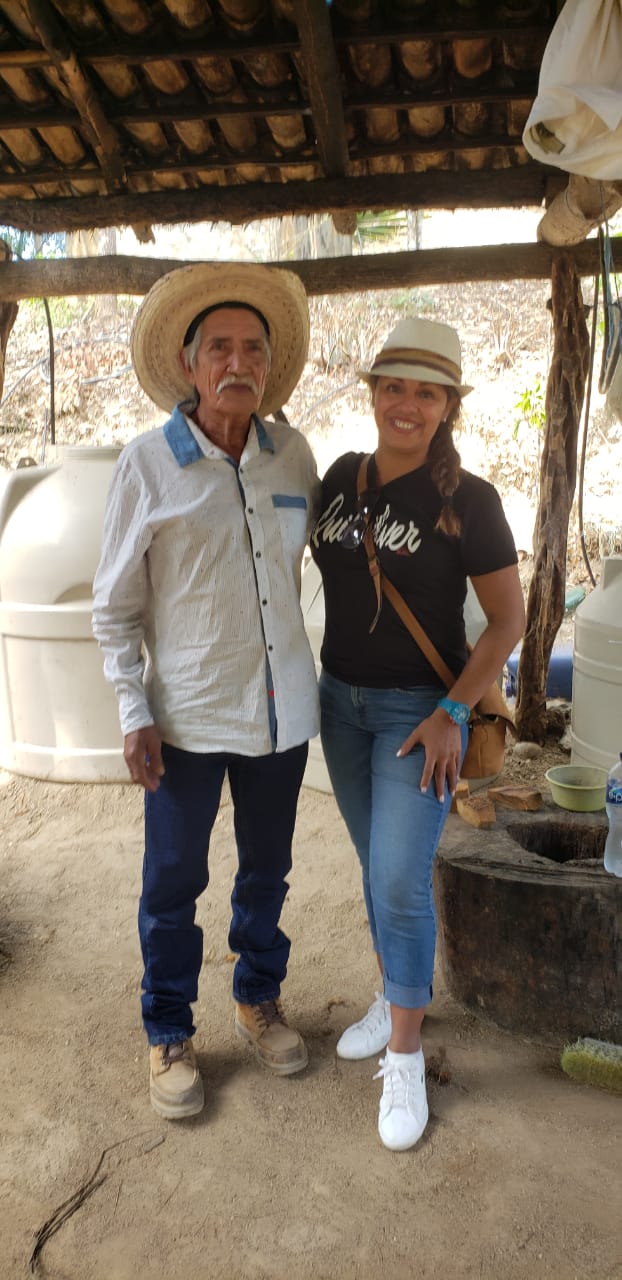 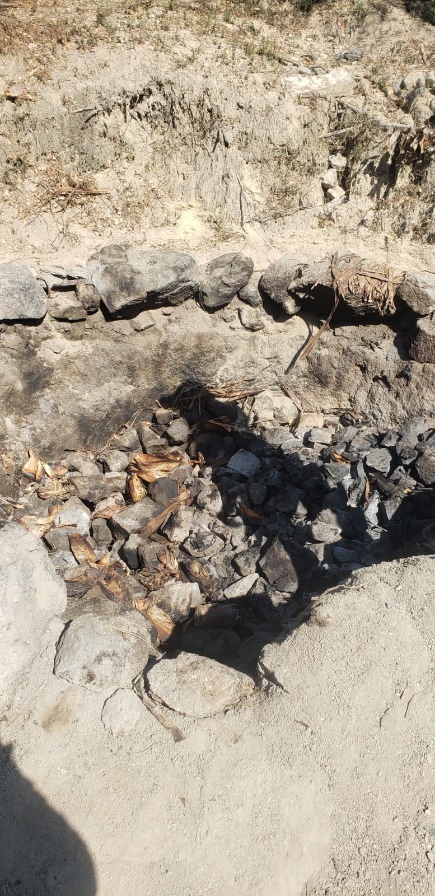 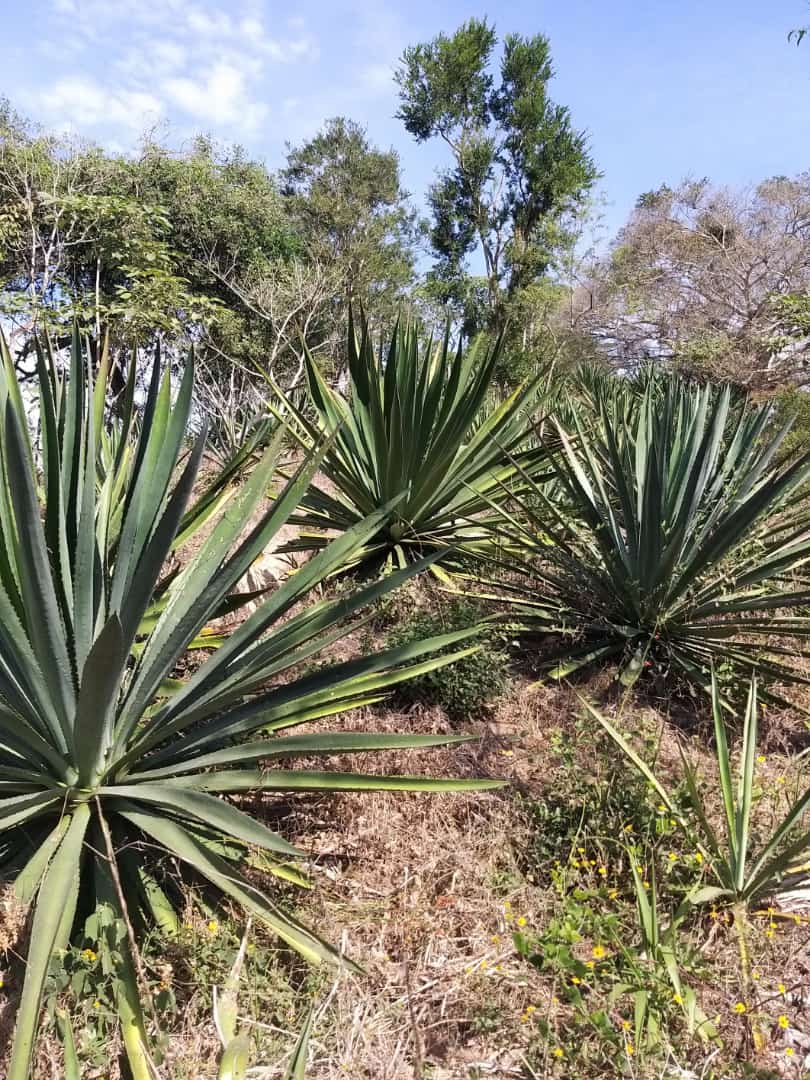 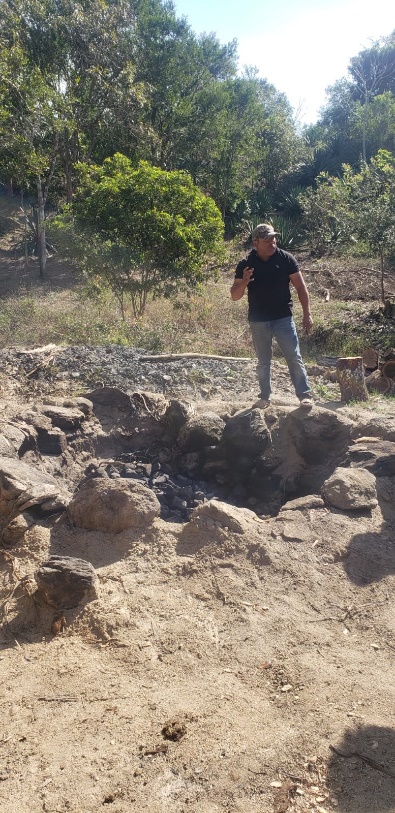 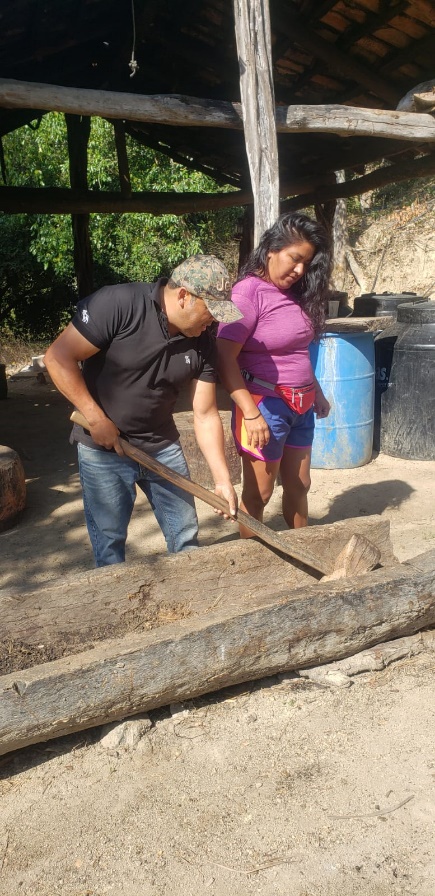 Presentacion de la directora de Turismo, con los prestadores de servicios turisticos en las diferentes localidades  logrando una comunicación directa y detectar las necesidades .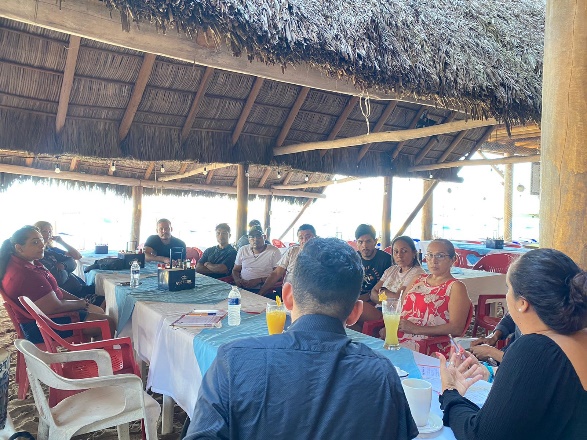 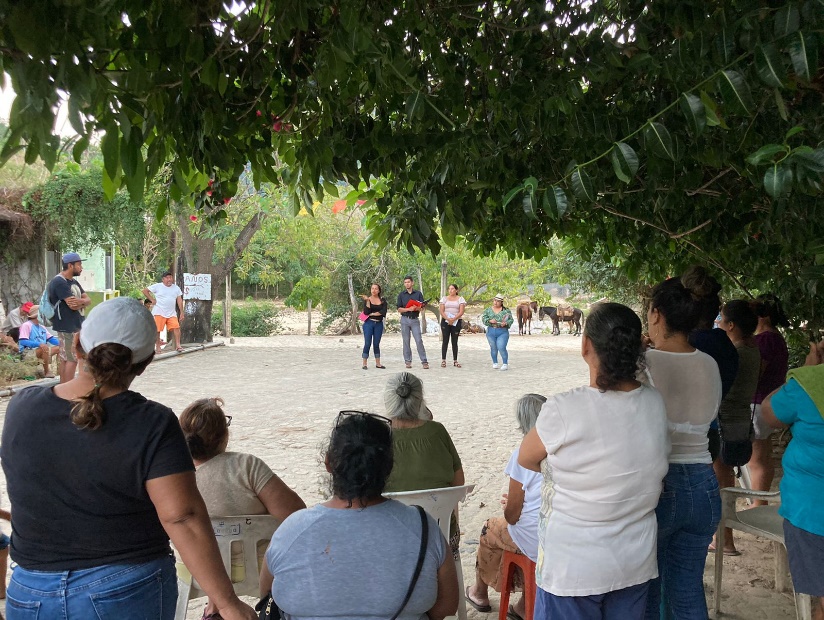 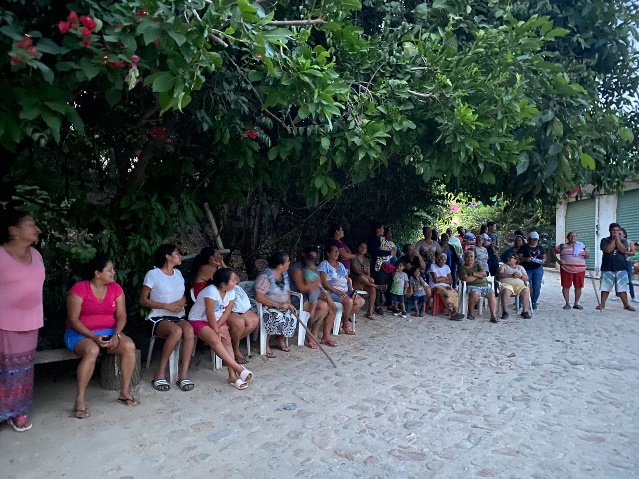 Curso de Rescate Acuático y Primeros Auxilios impartido por Protección Civil del Estado y P.C. Municipal dirigido a restaurantero de las localidades de: Las Animas, Quimixto, Yelapa y Pizota previo a Semana Santa.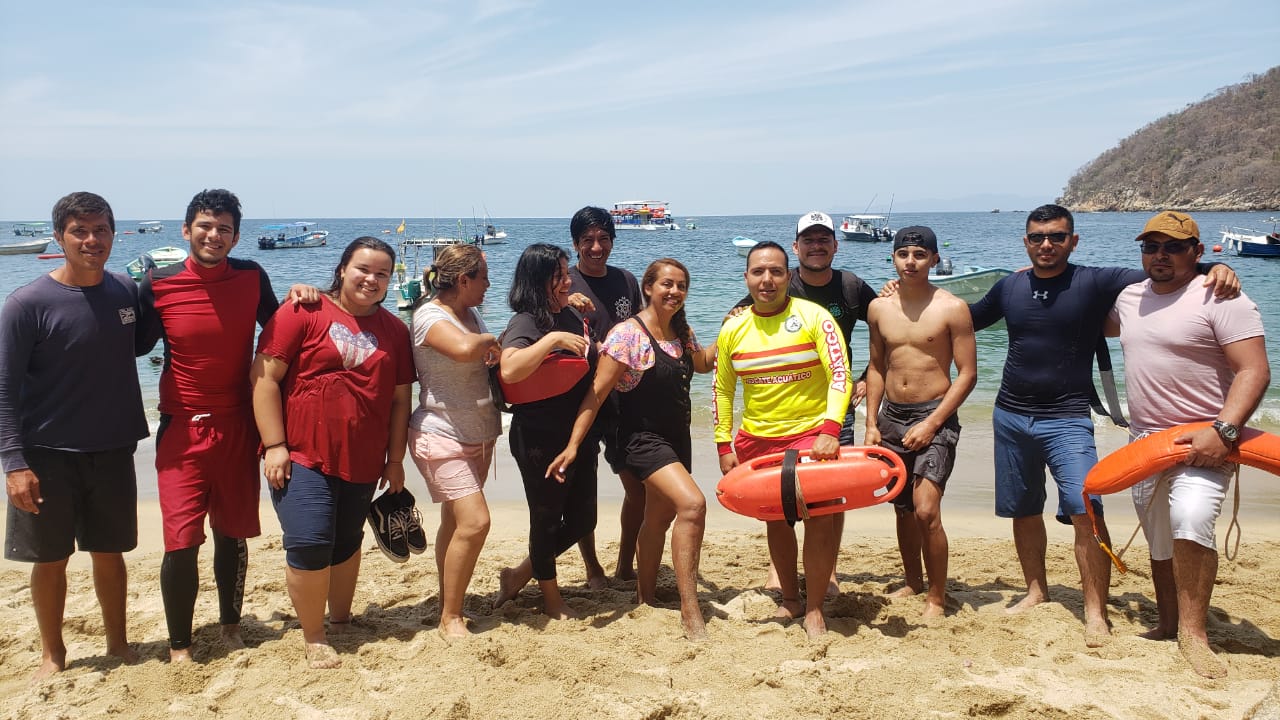 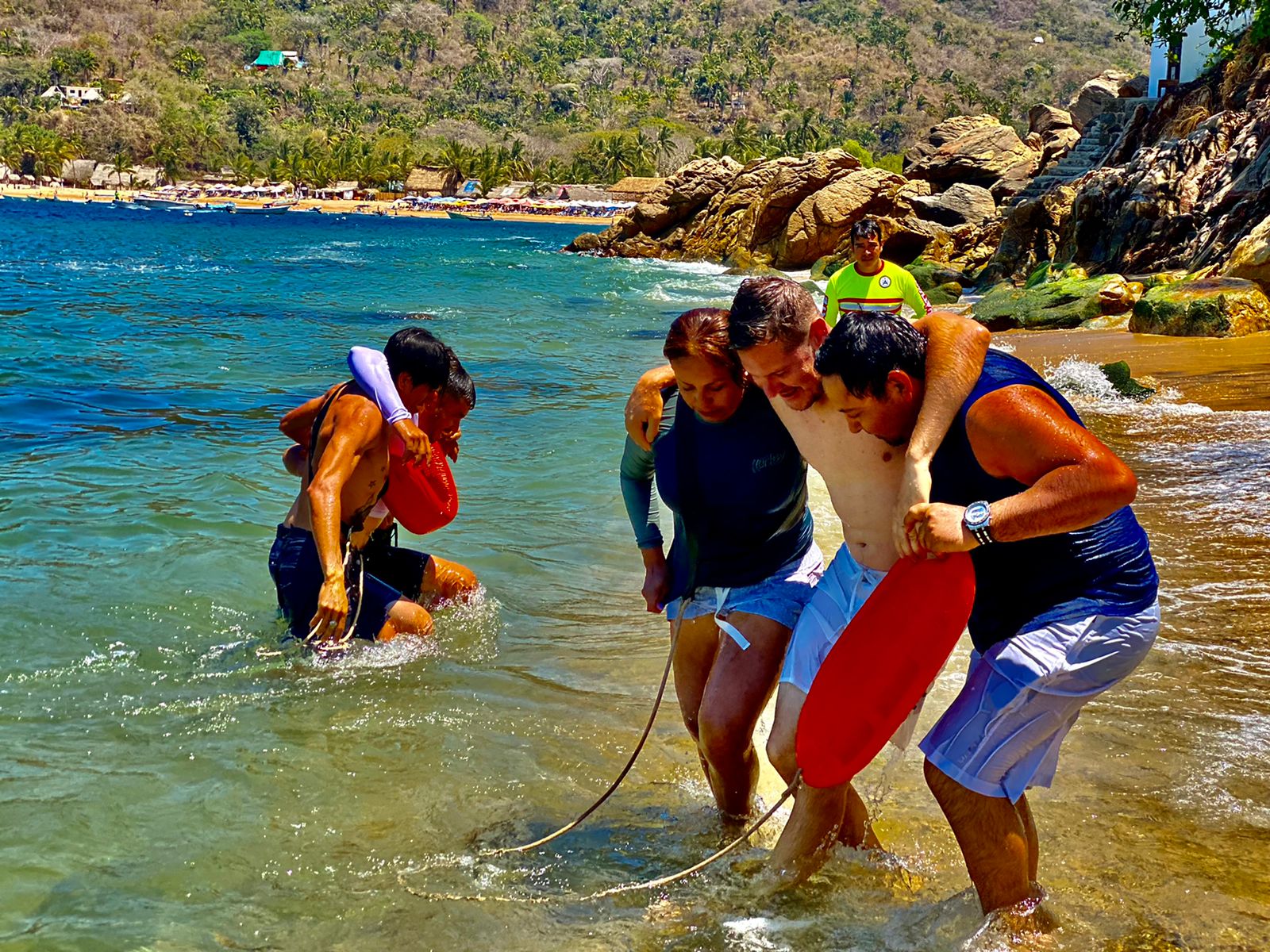 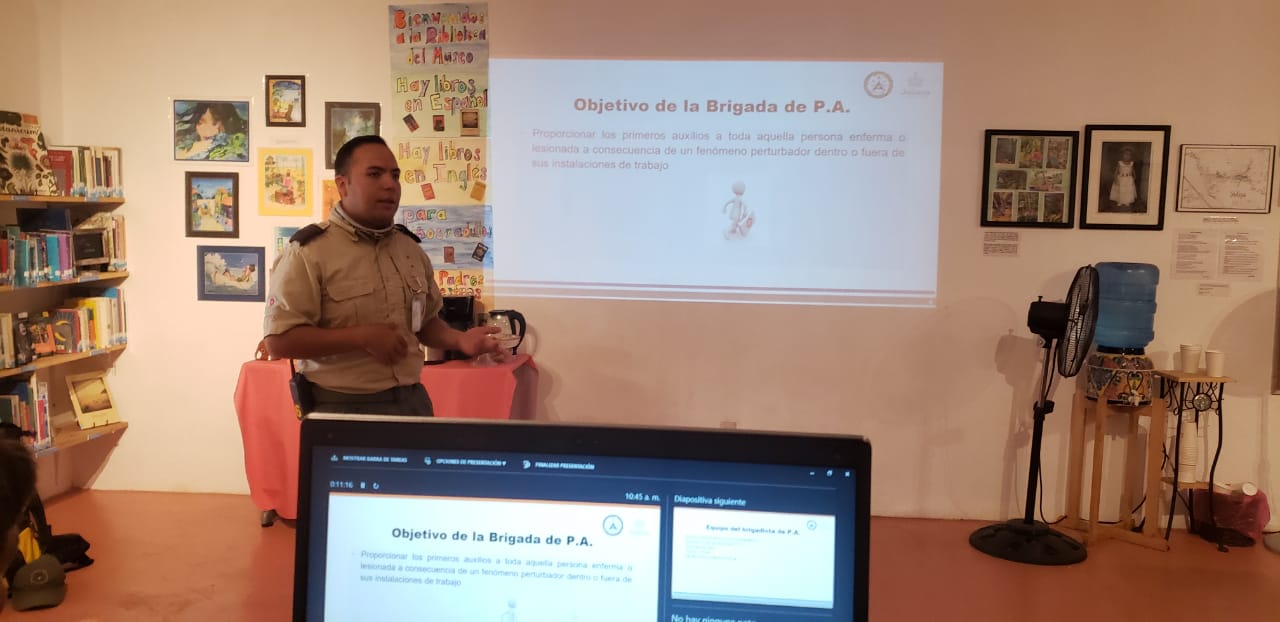 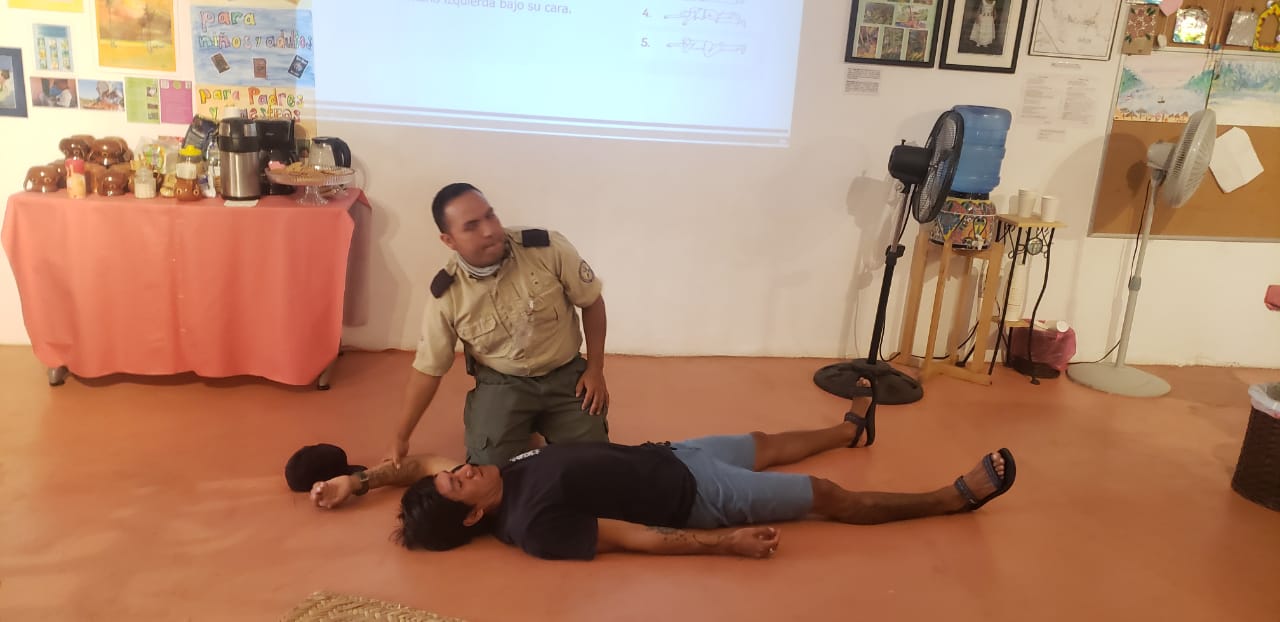 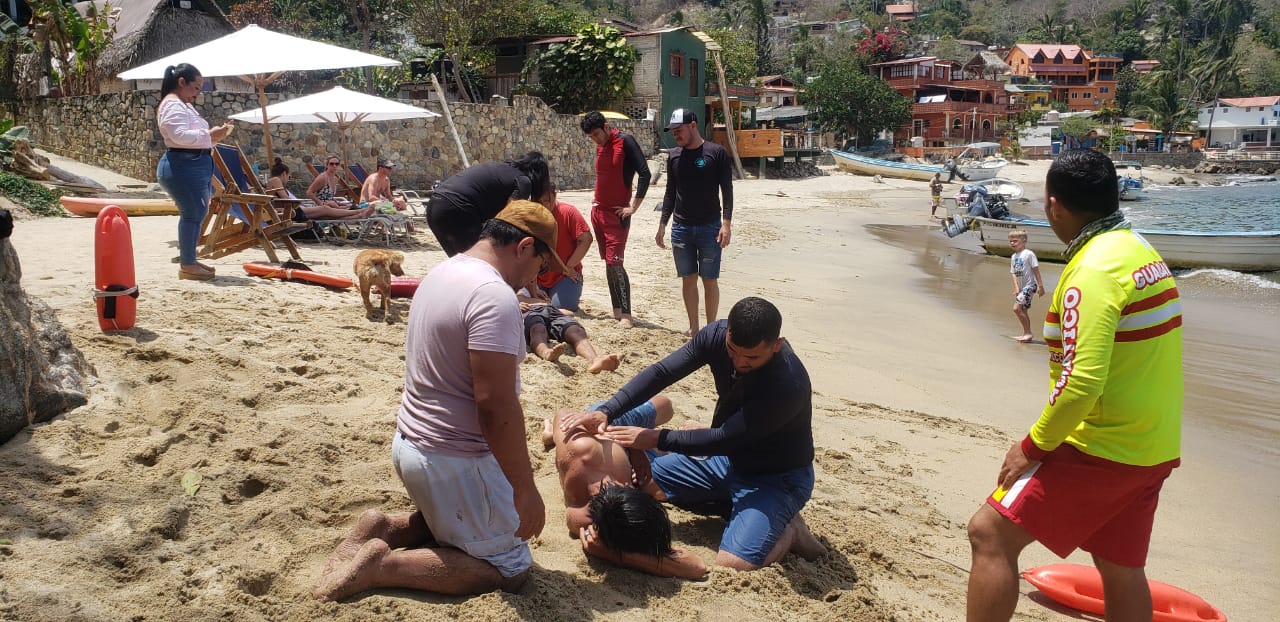  Se realizaron campañas de limpieza en conjunto con colectivo Verde y Bayside, en las localidades de Yelapa, Pizota, Quimixto Tehua,, Mayto & Boca de Tomatlán – Las Animas.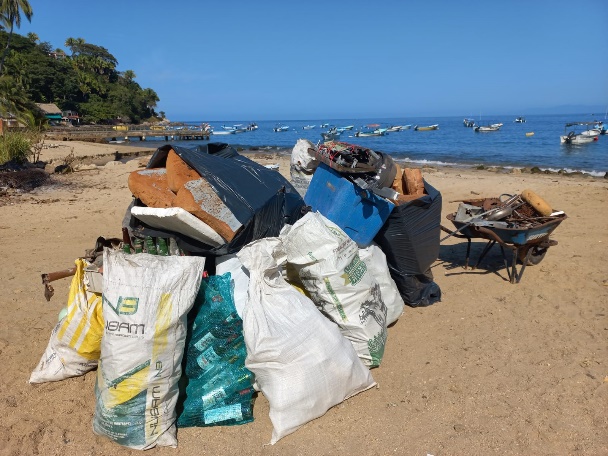 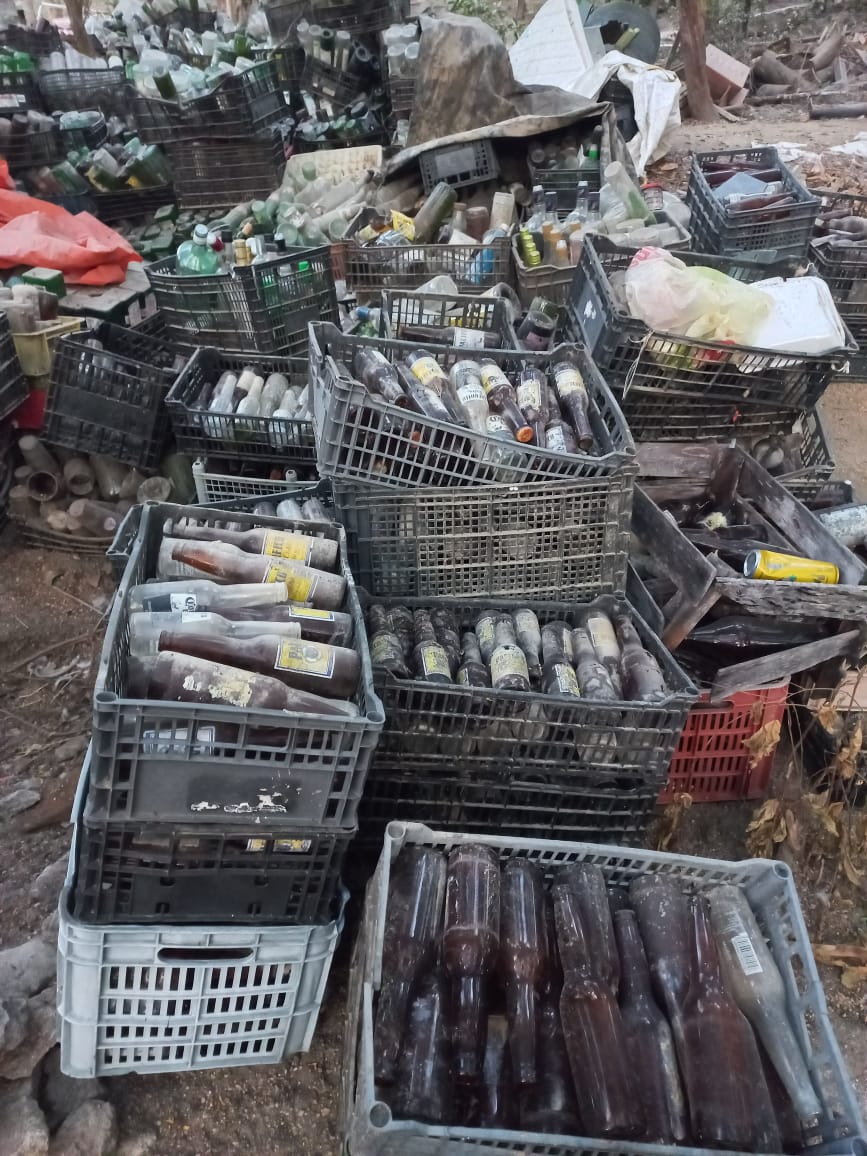 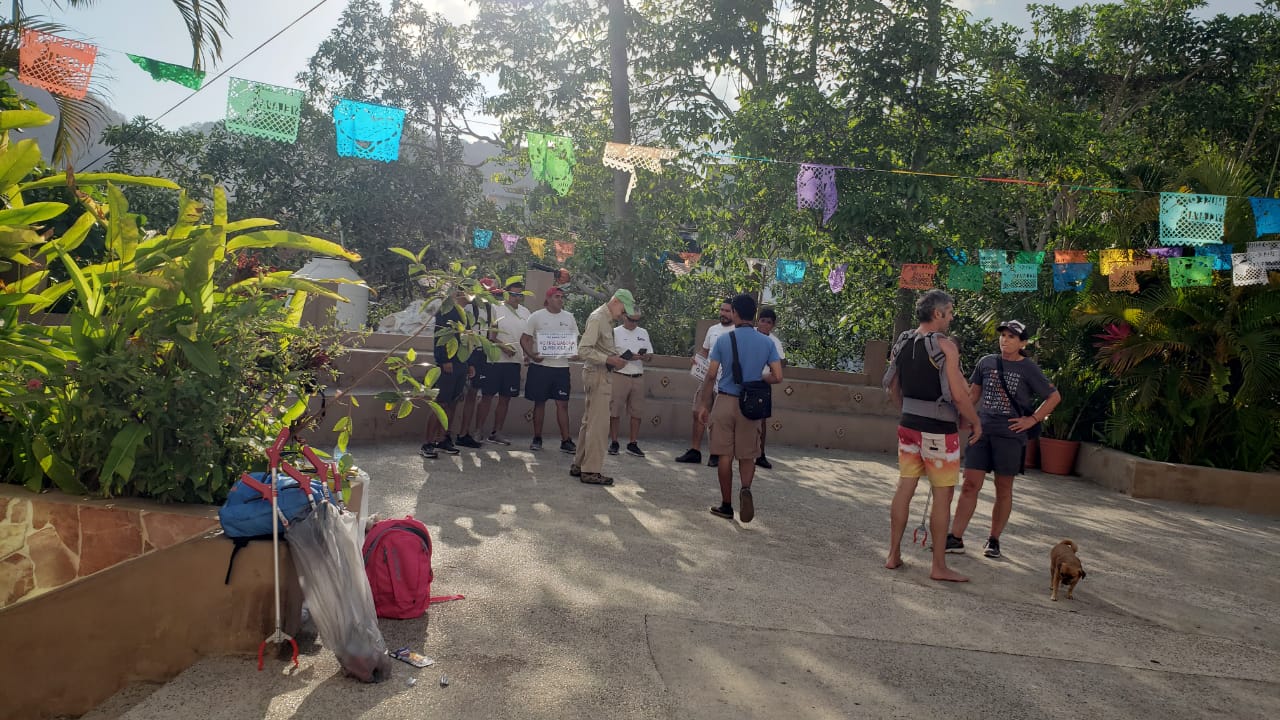 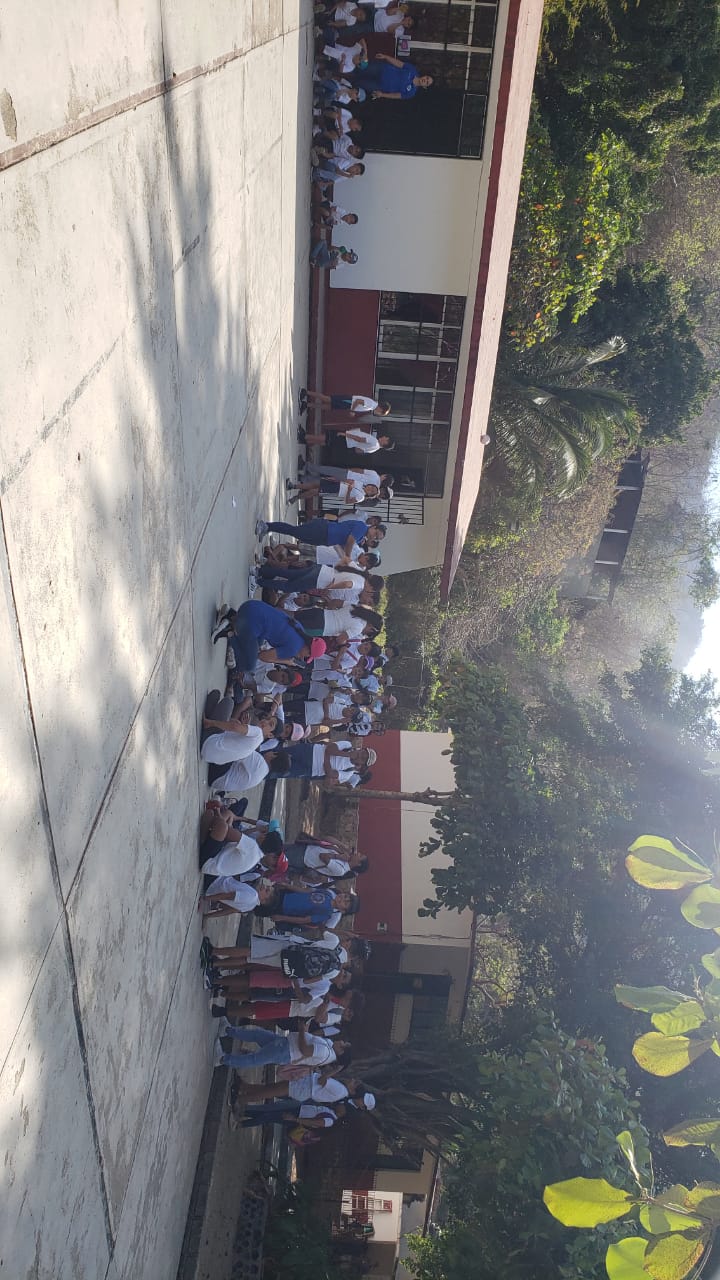 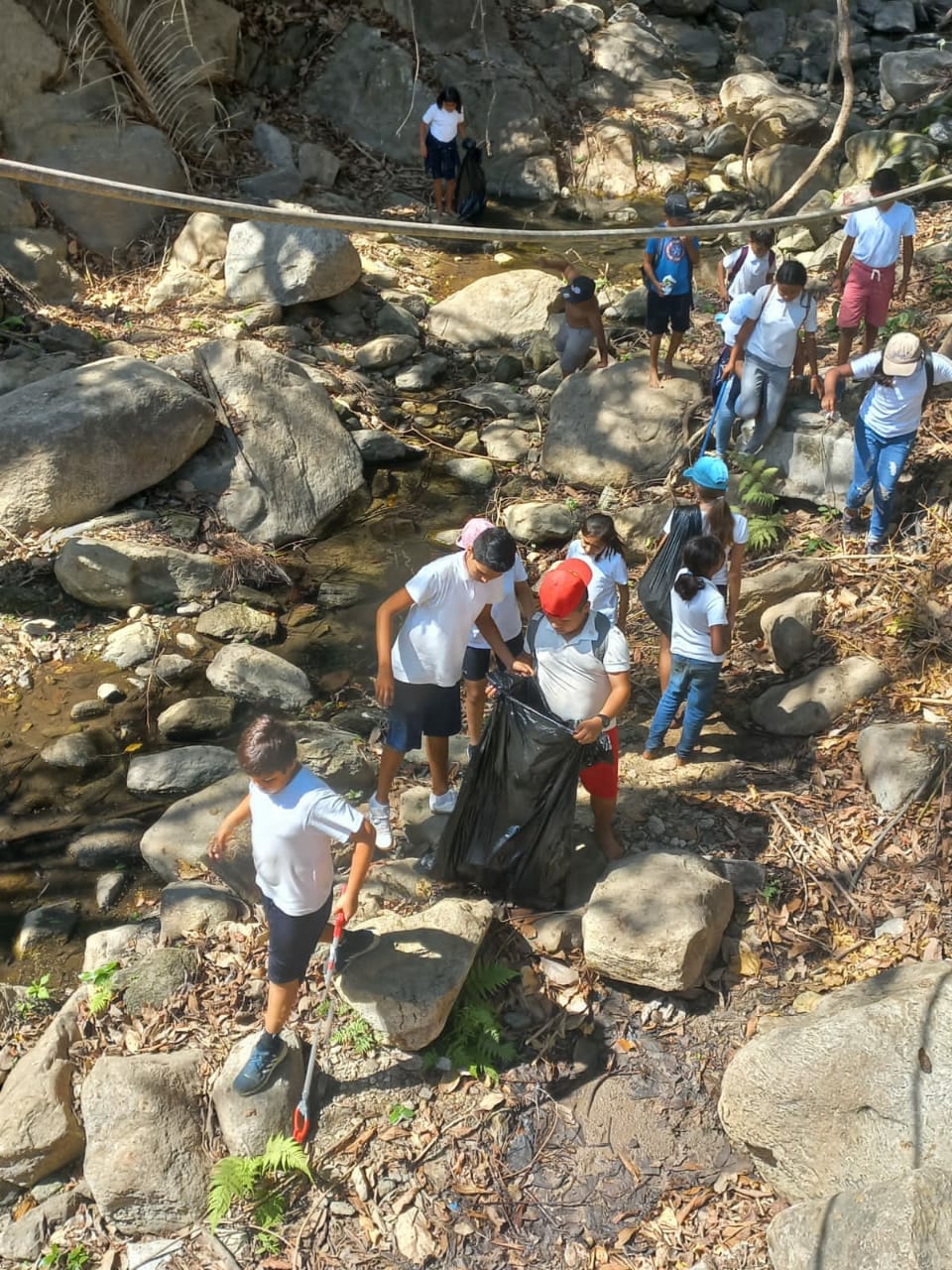 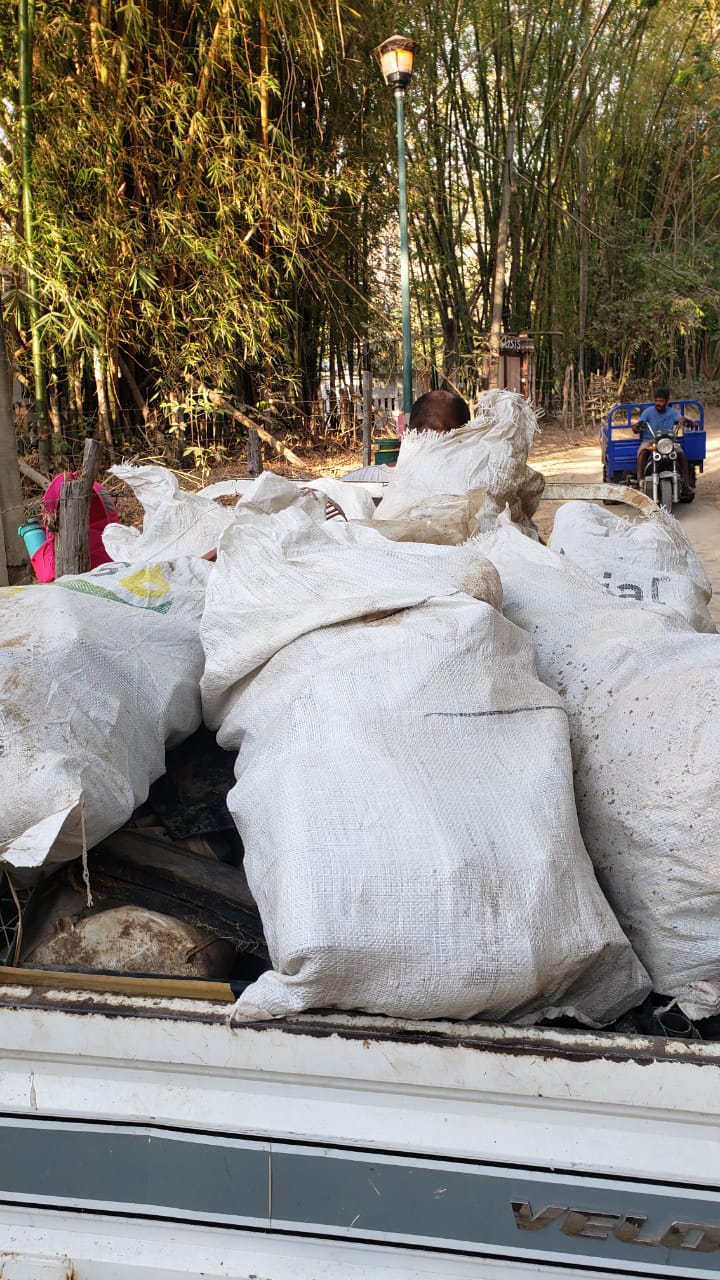 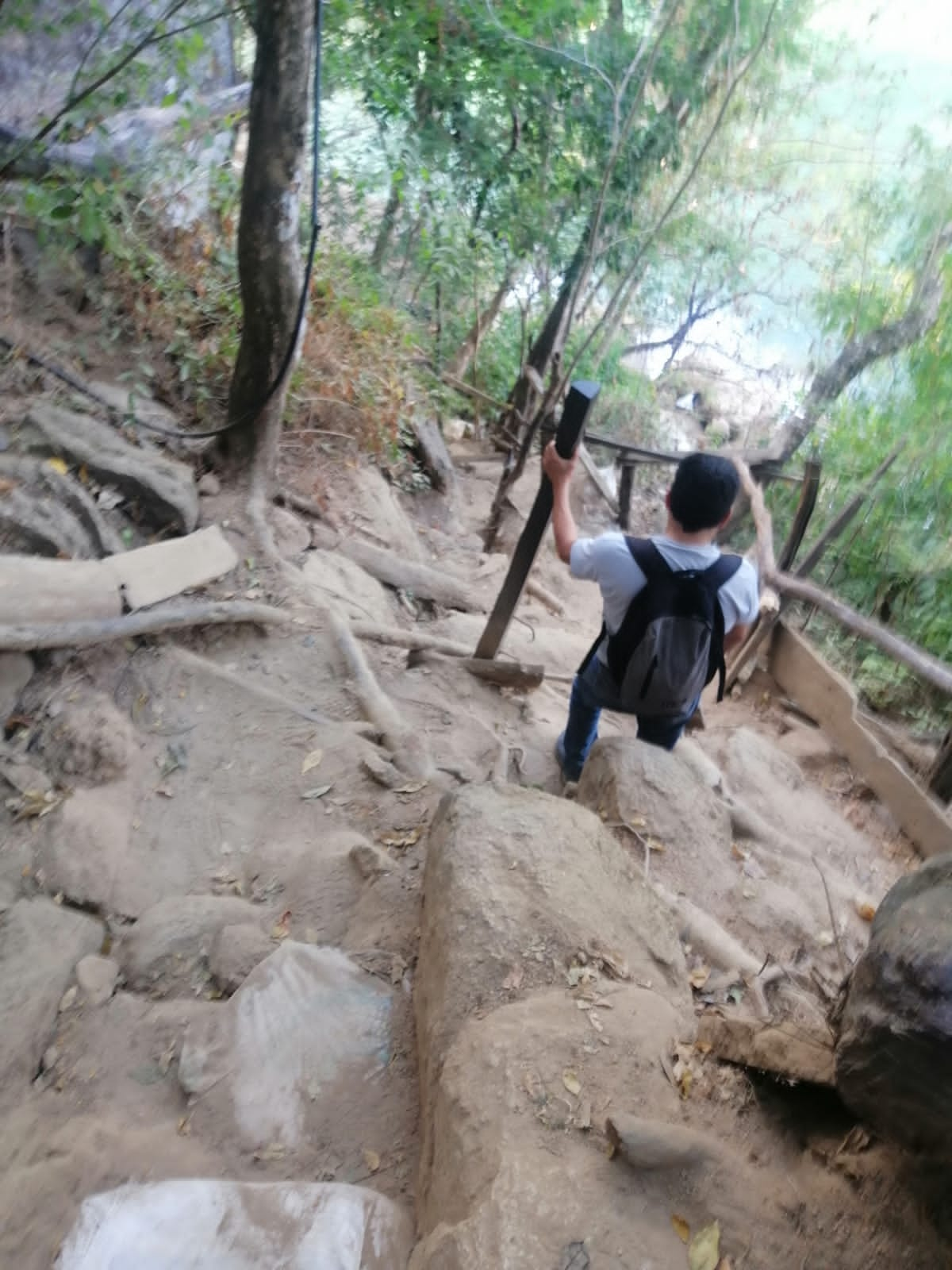 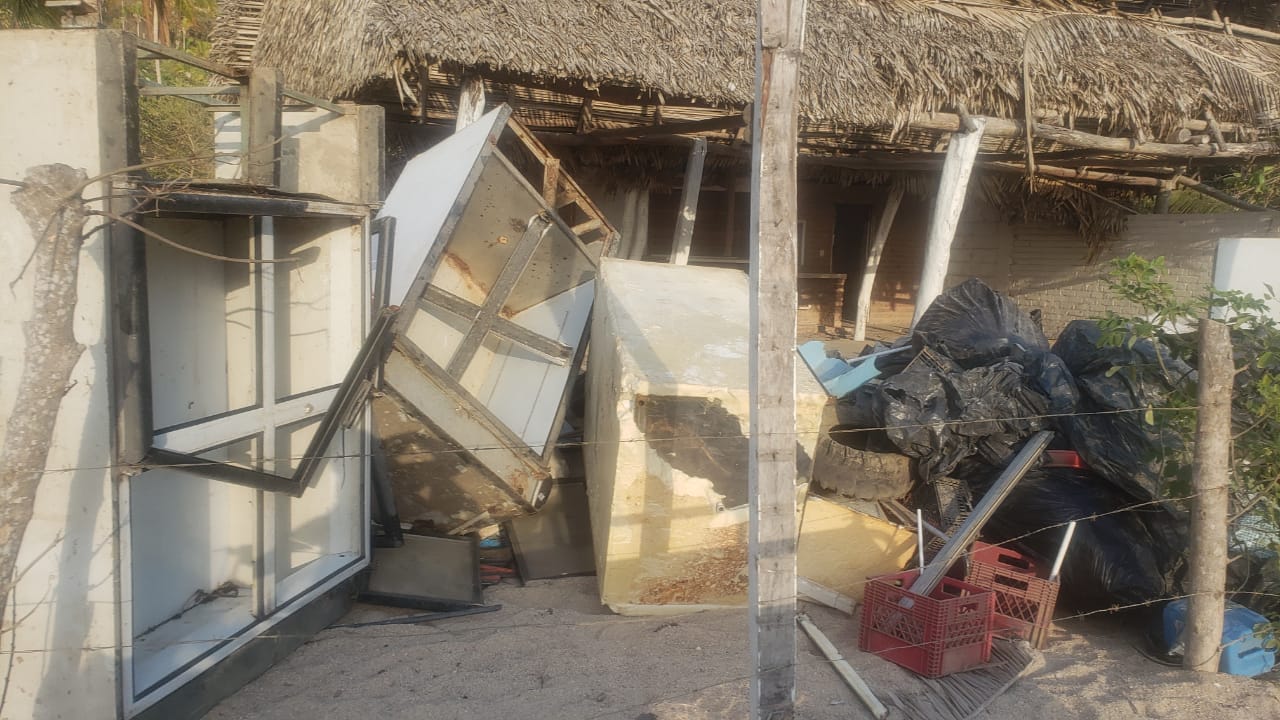 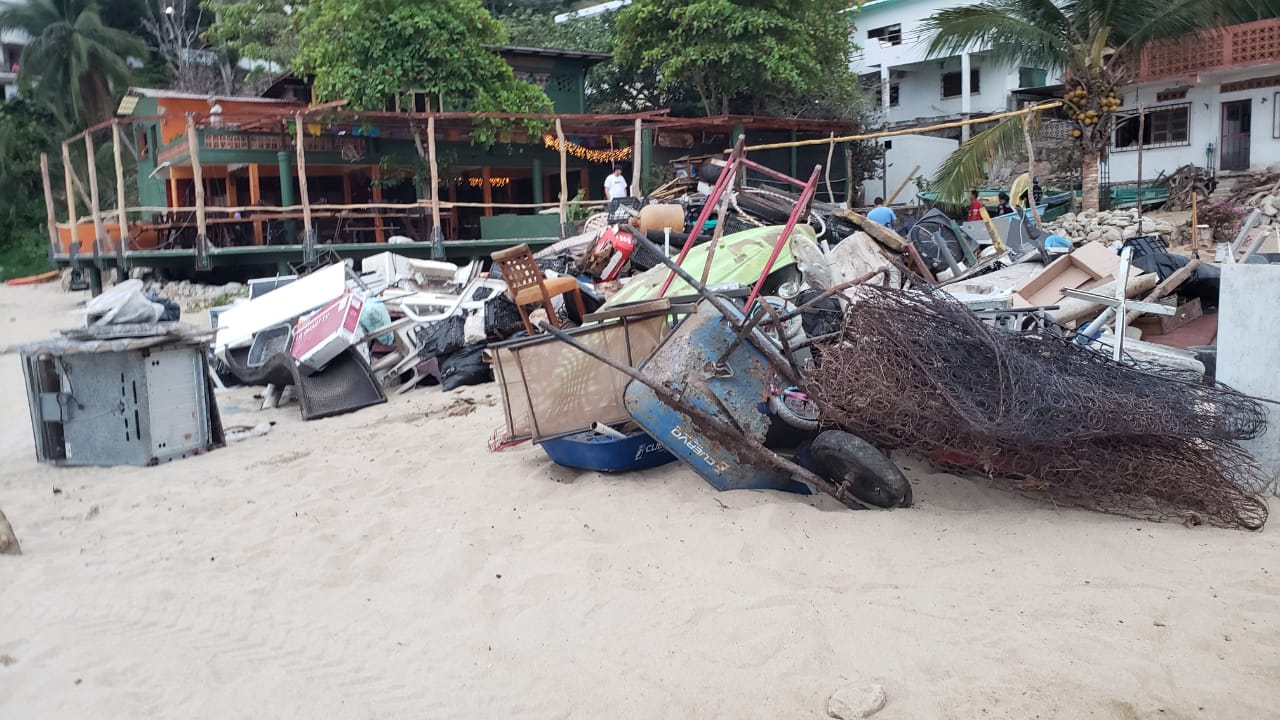 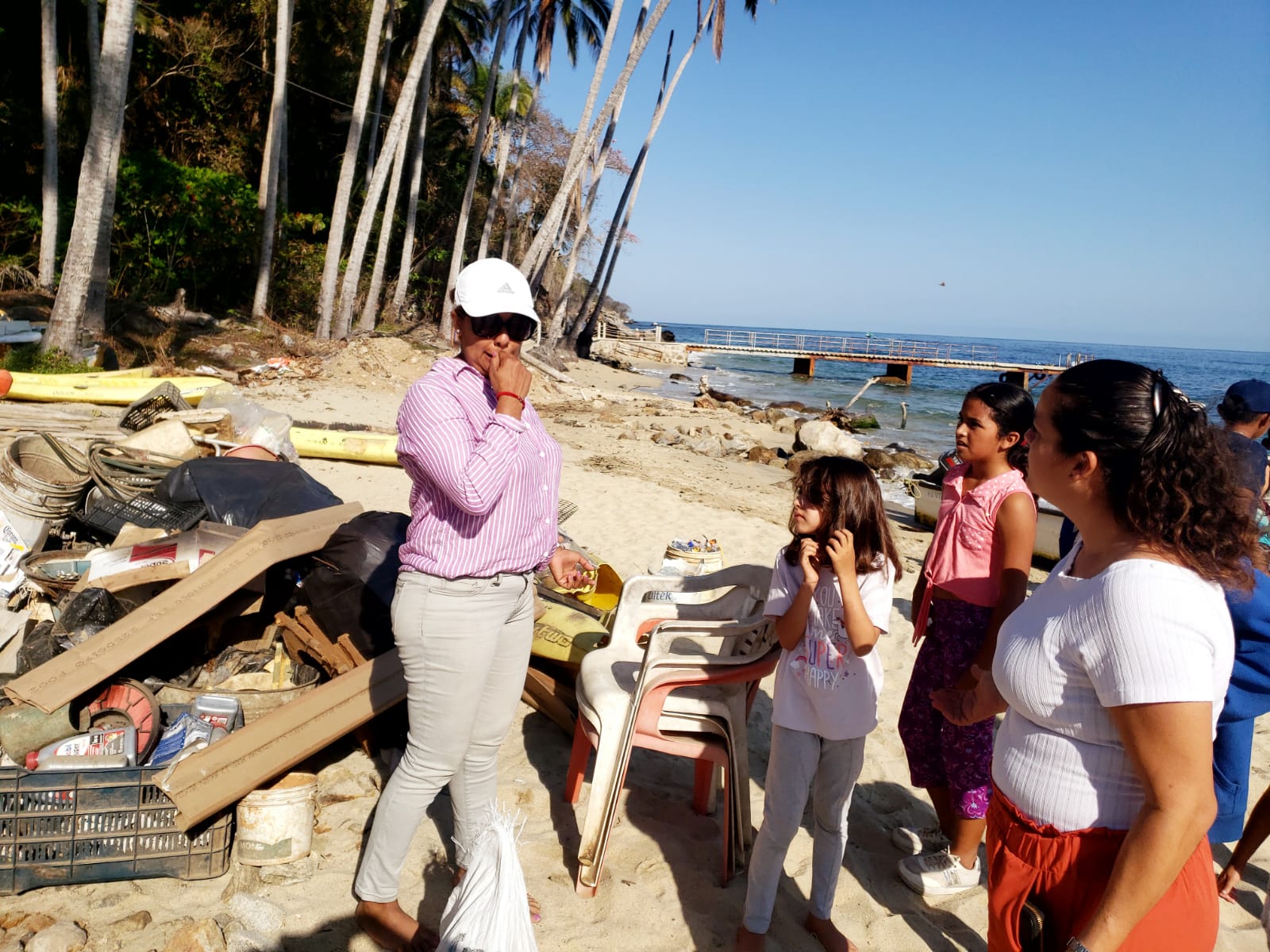 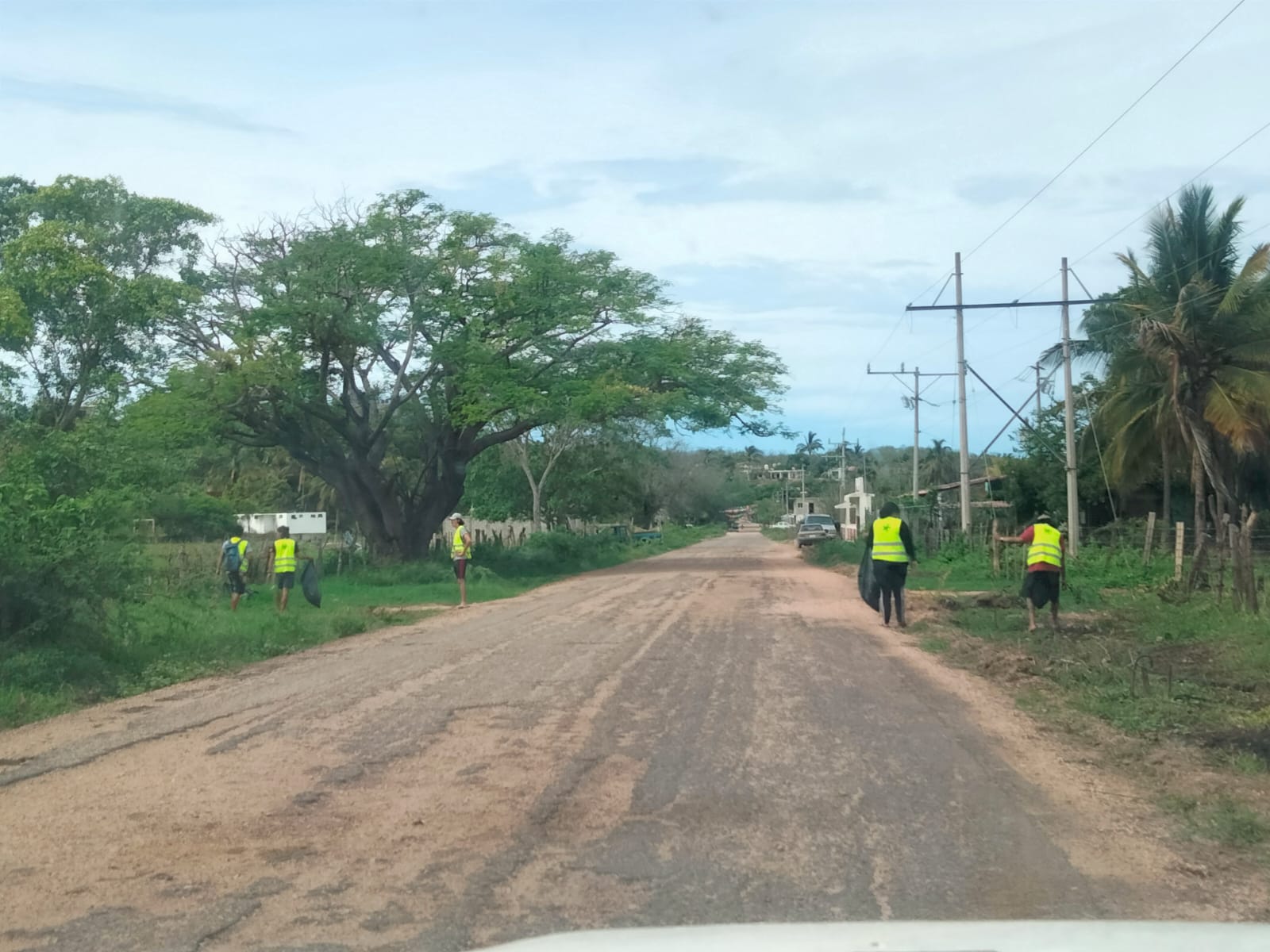 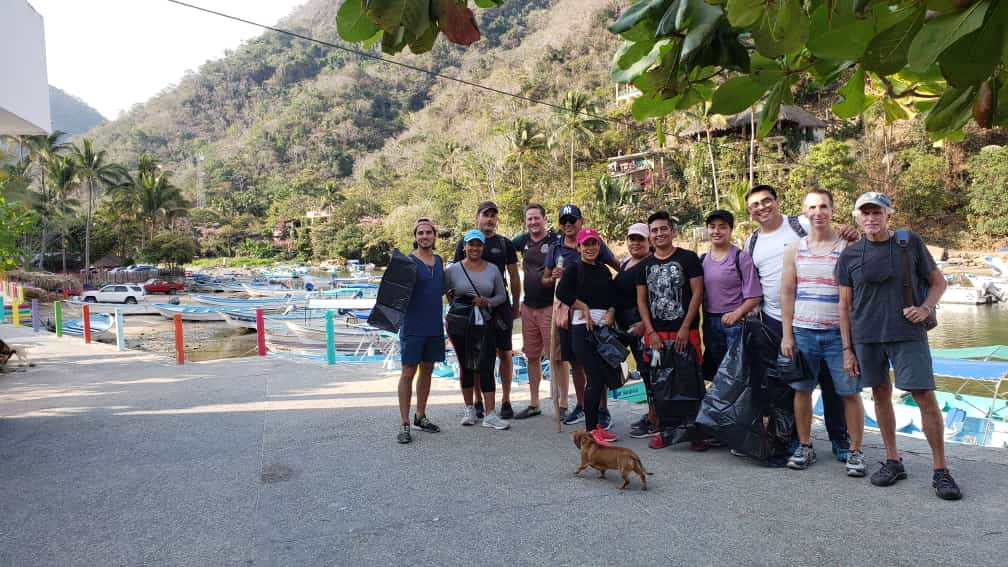 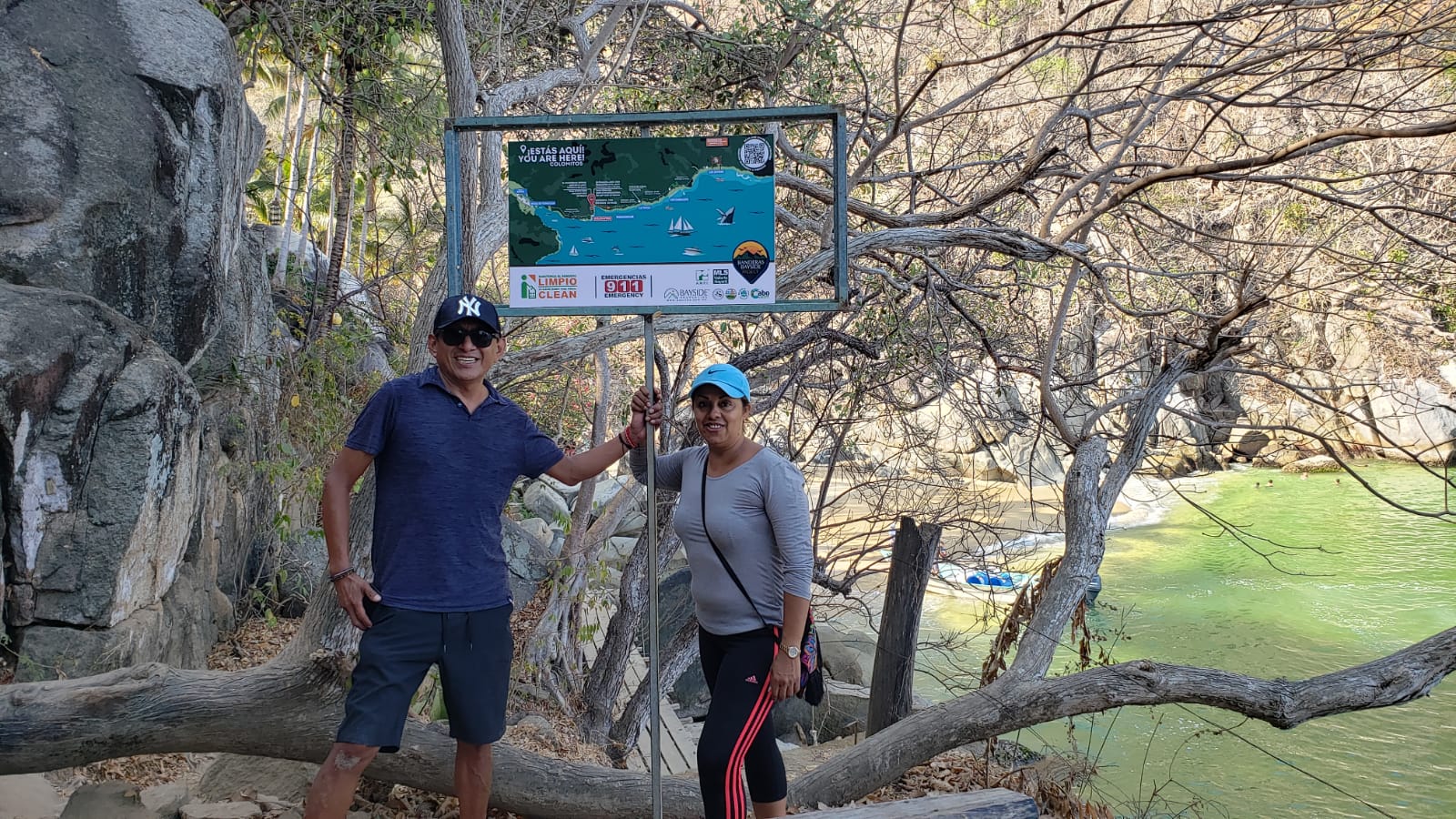 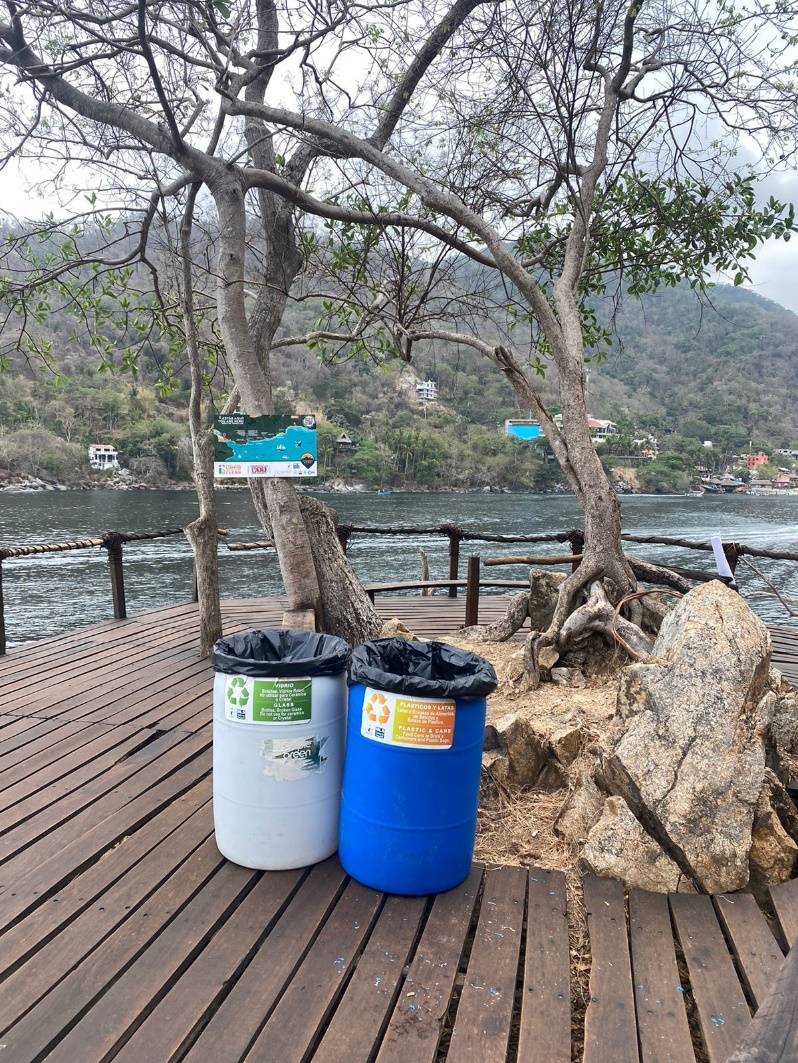 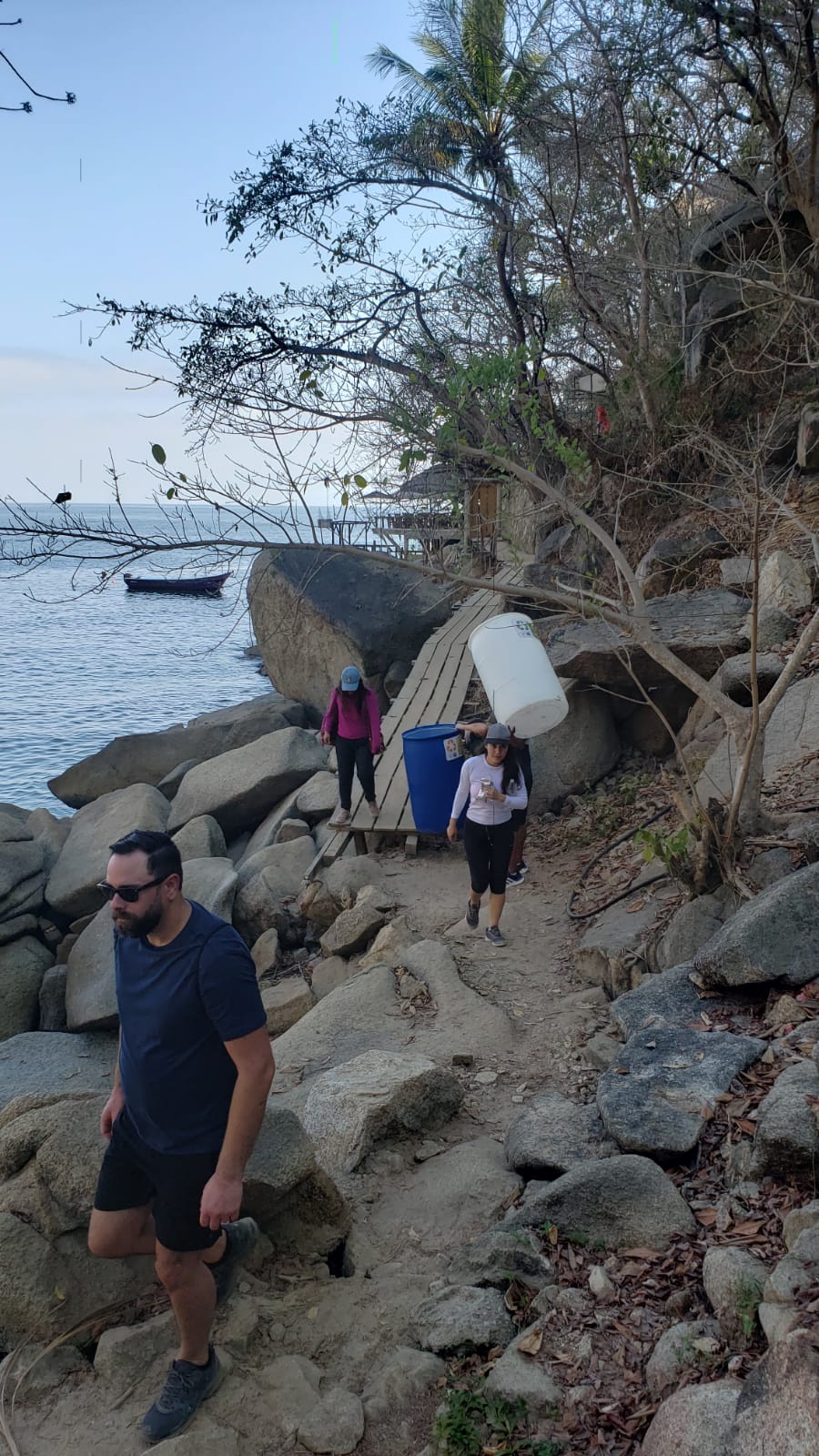 Recibimos en la localidad de Yelapa al Chef Chistofer Kimball y su equipo de Nueva York, quien presenta un show en Televisión titulado MILK STREET, quien realiza un documental acerca el Internacionalmente Famoso P ay de Yelapa.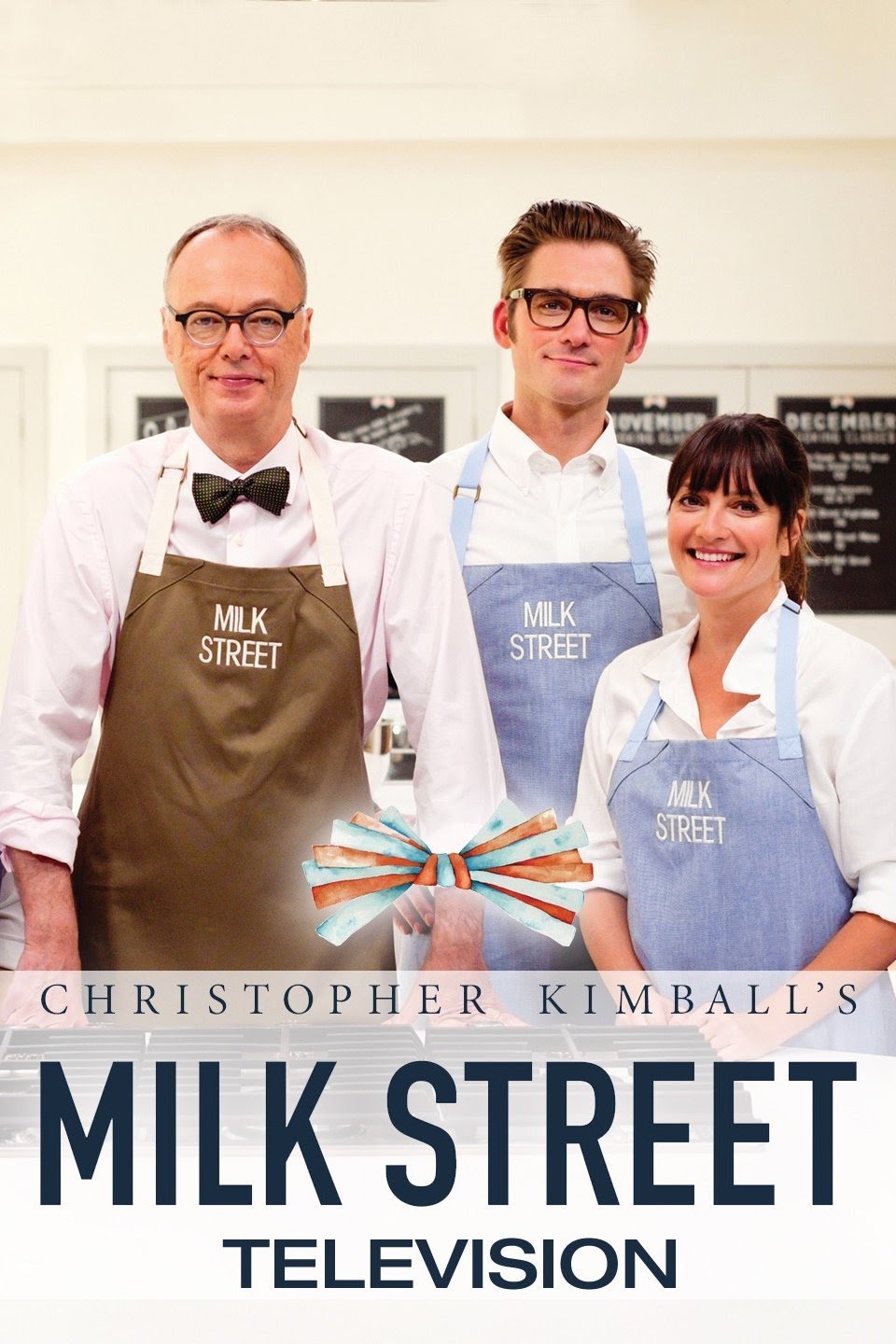 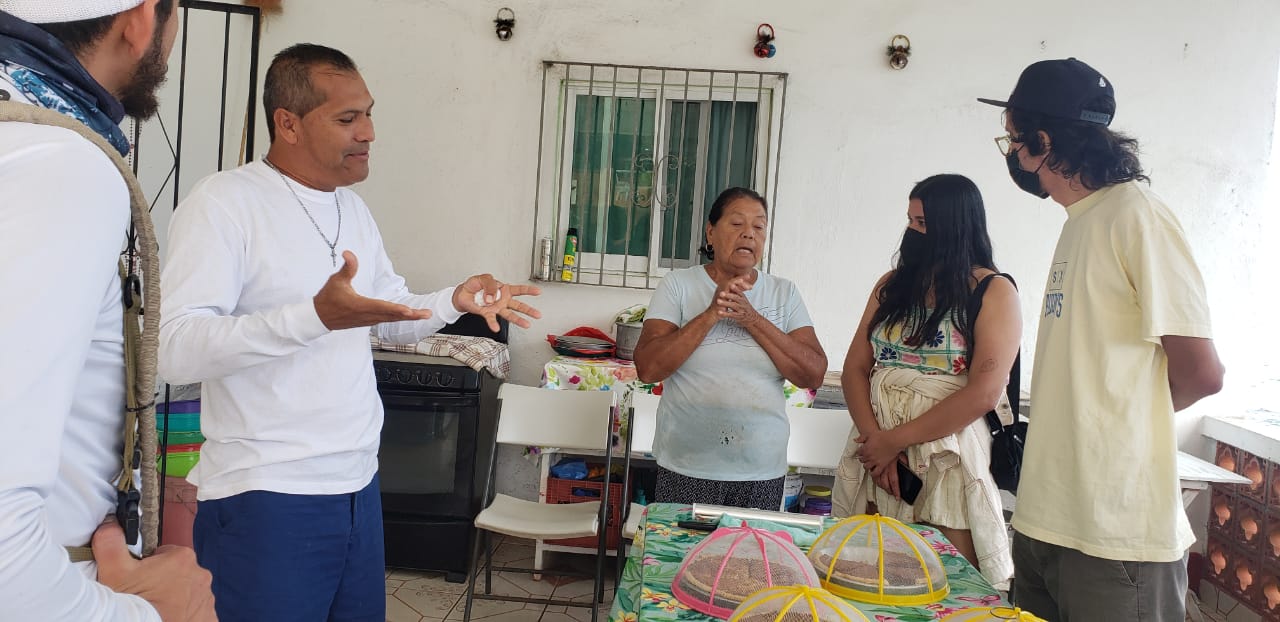 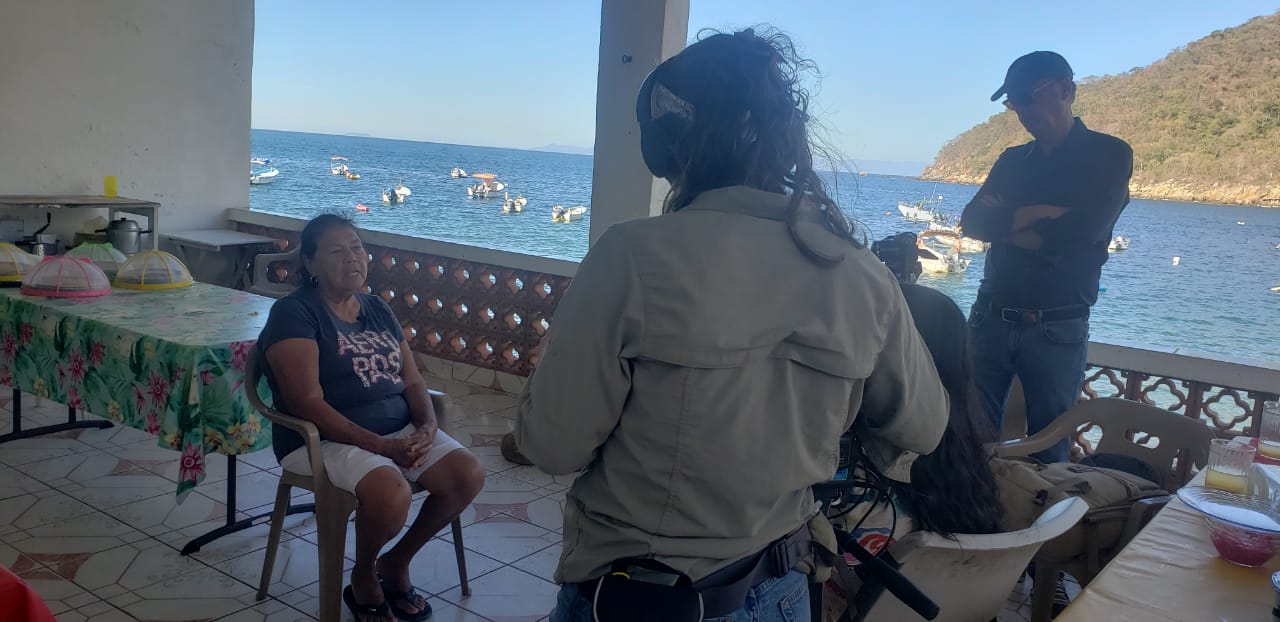 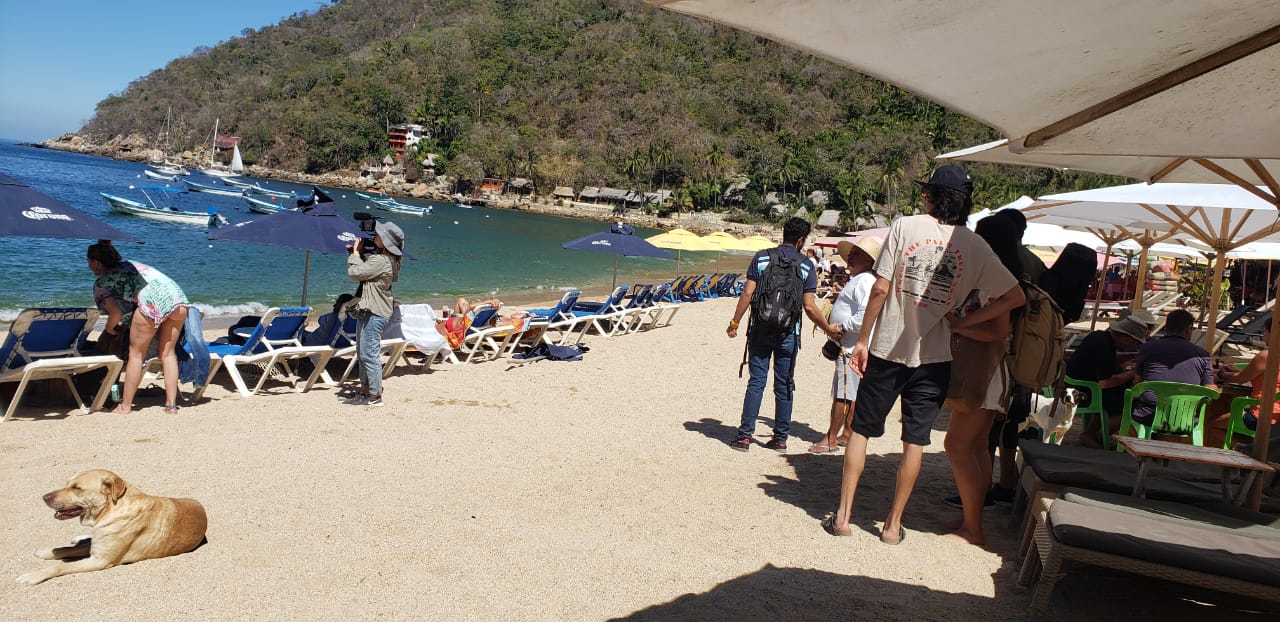 2DO FESTIVAL DEL OSTION EN LA LOCALIDAD DE TEHUAMIXTLE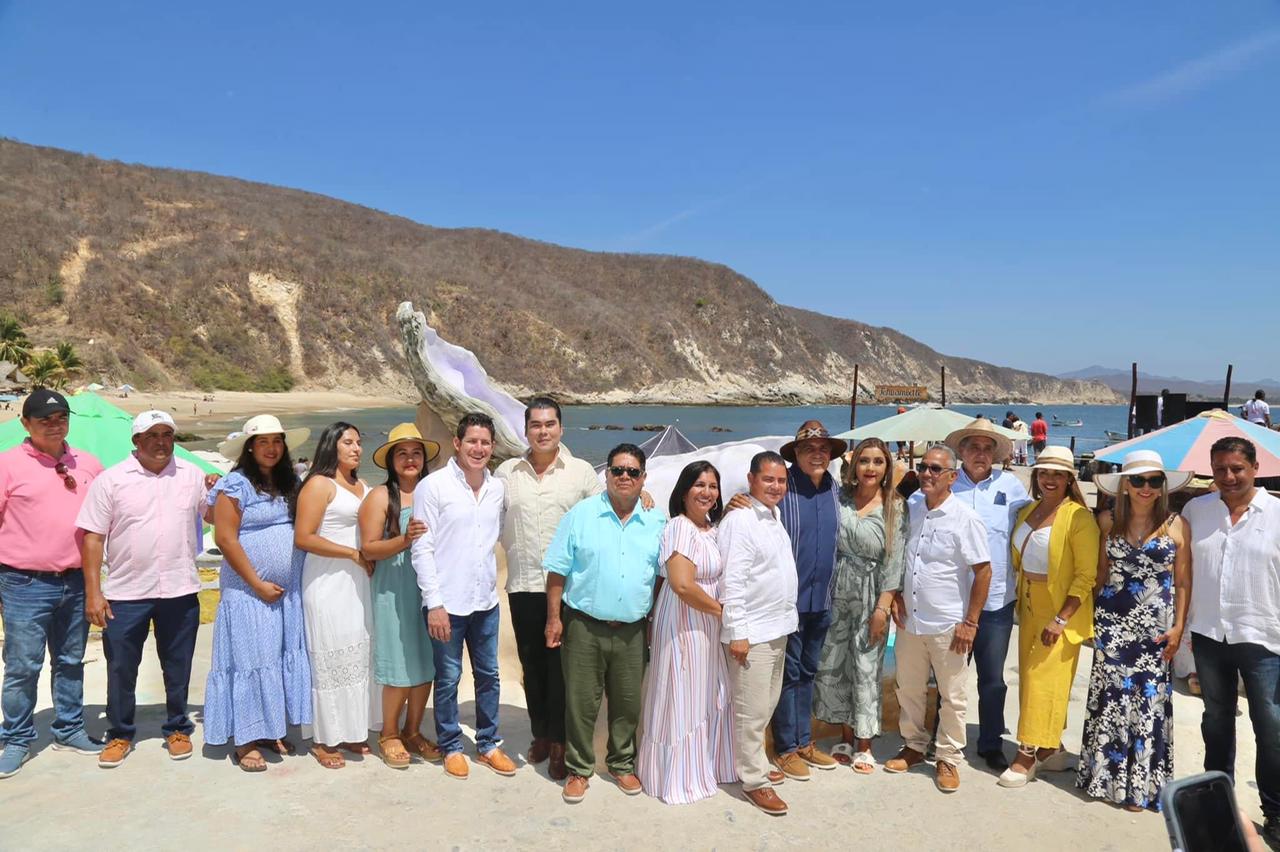 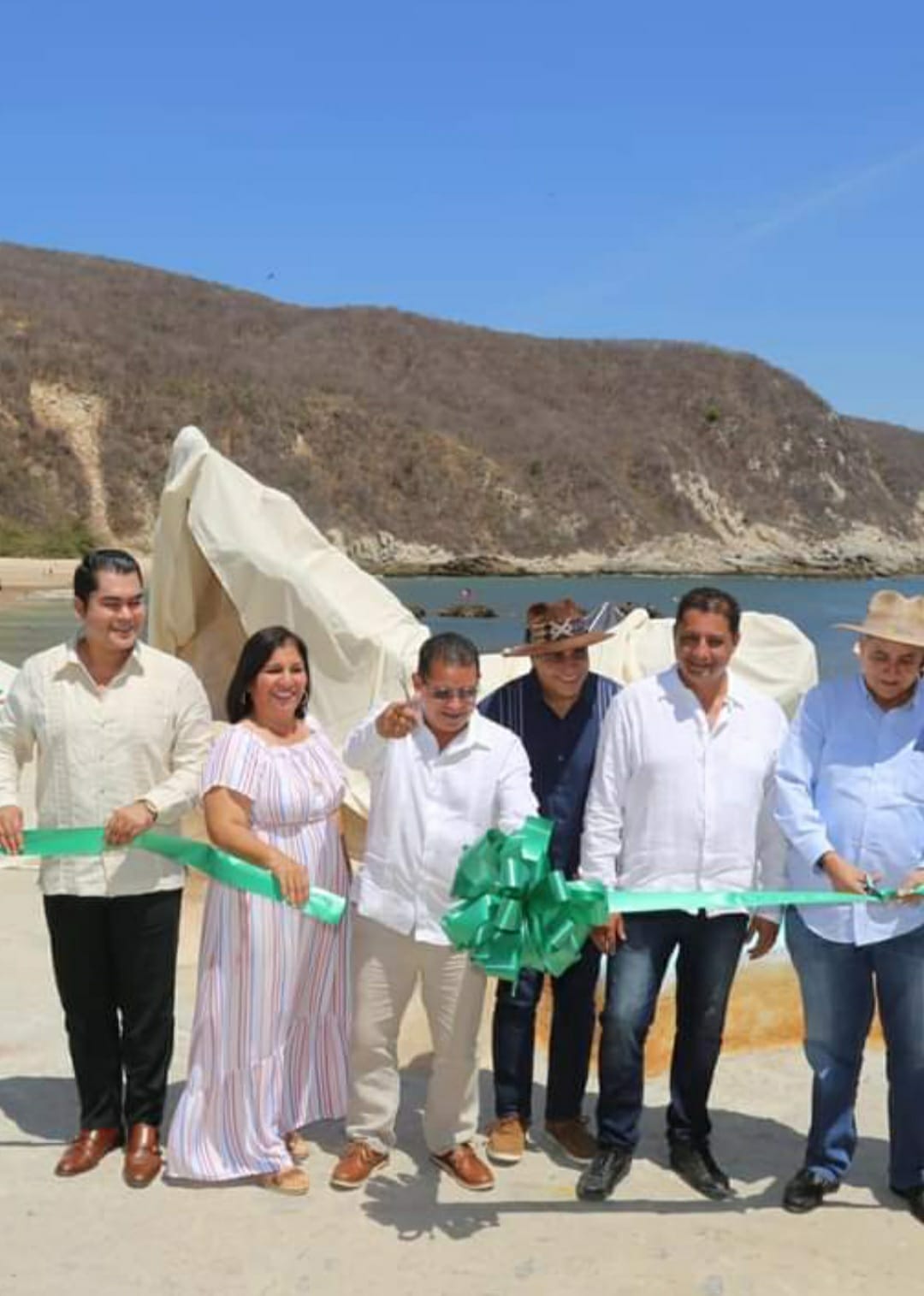 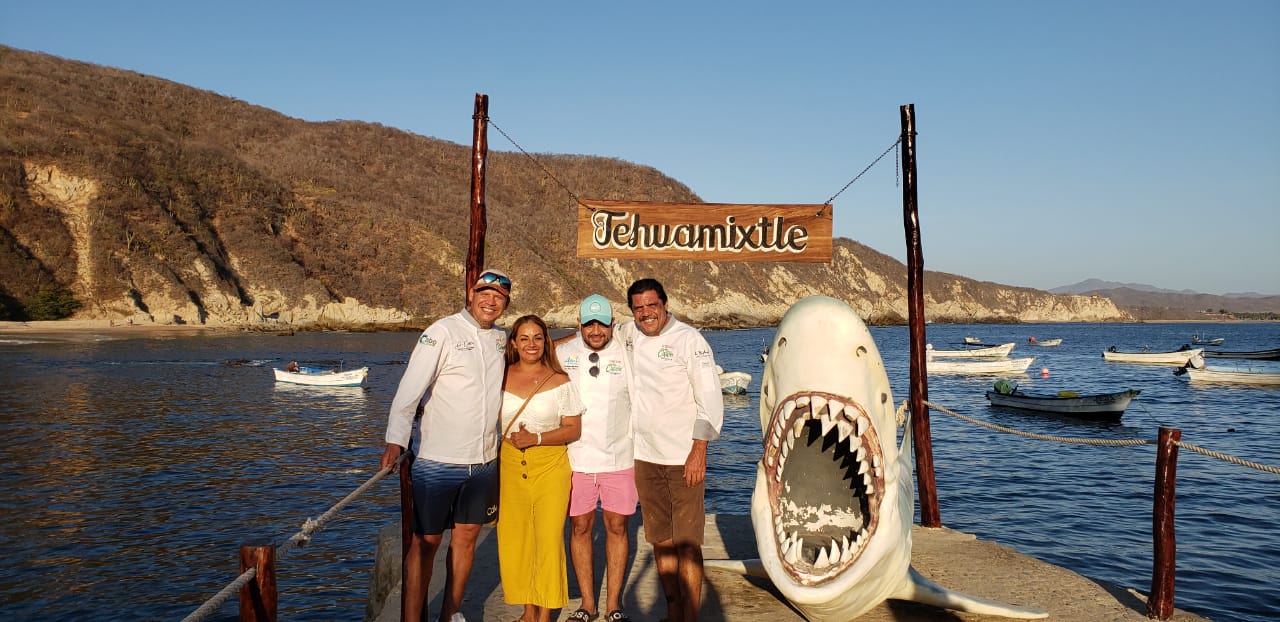 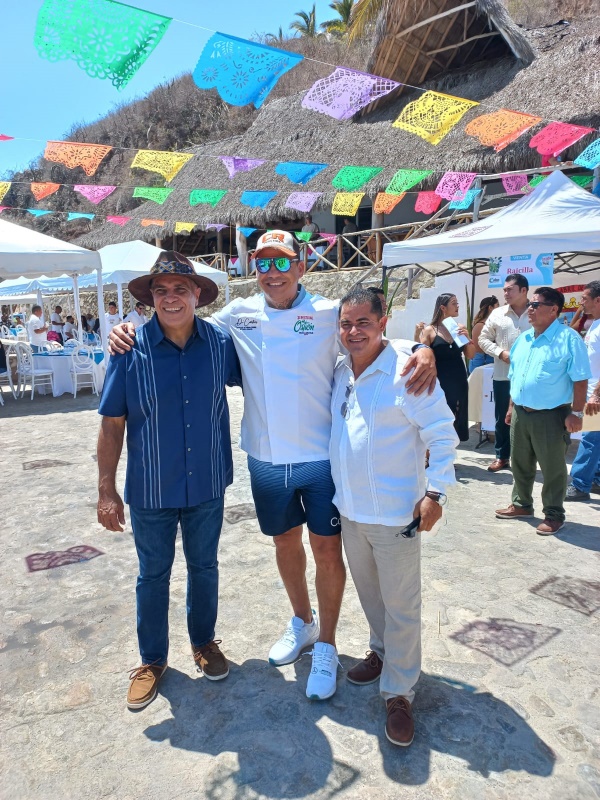 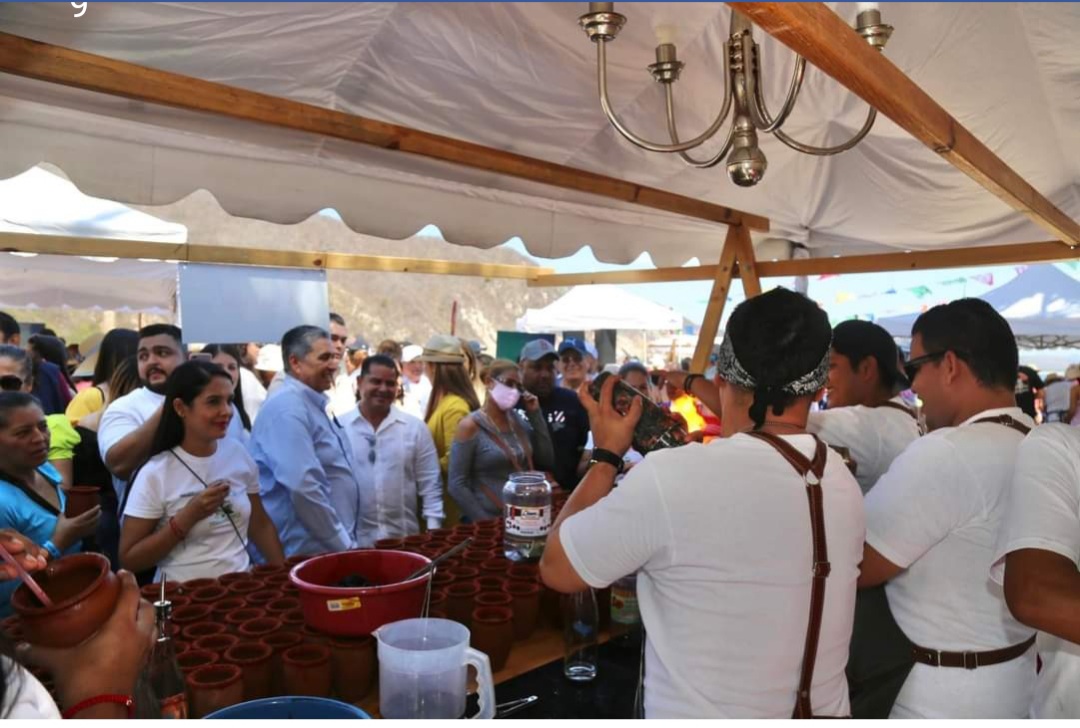 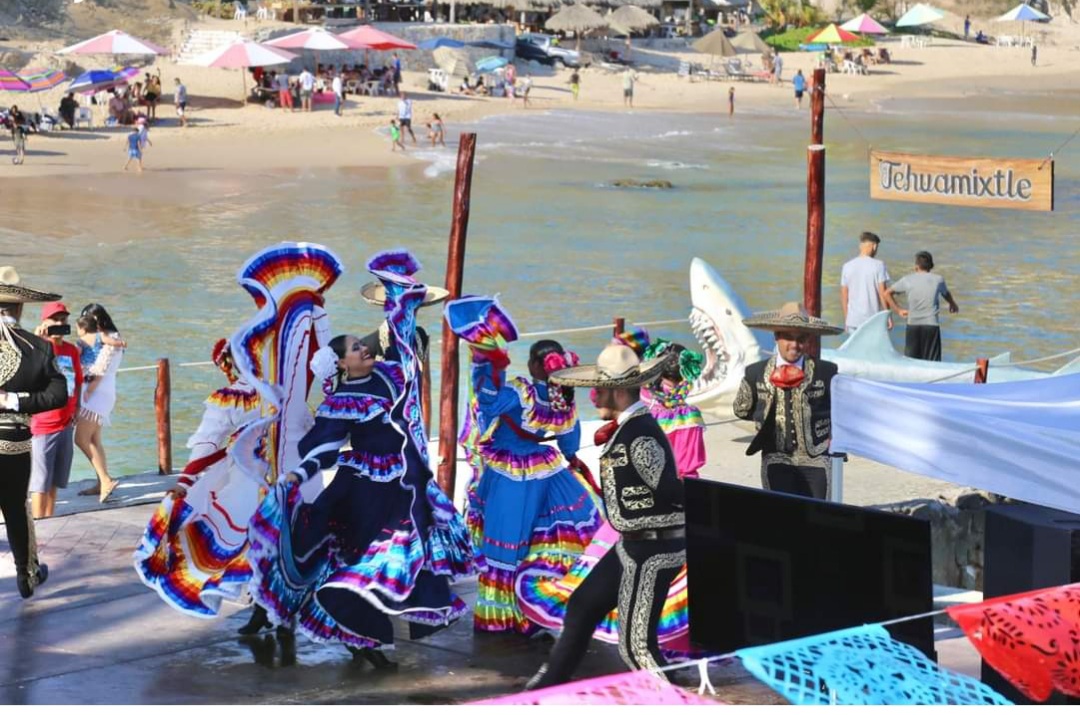 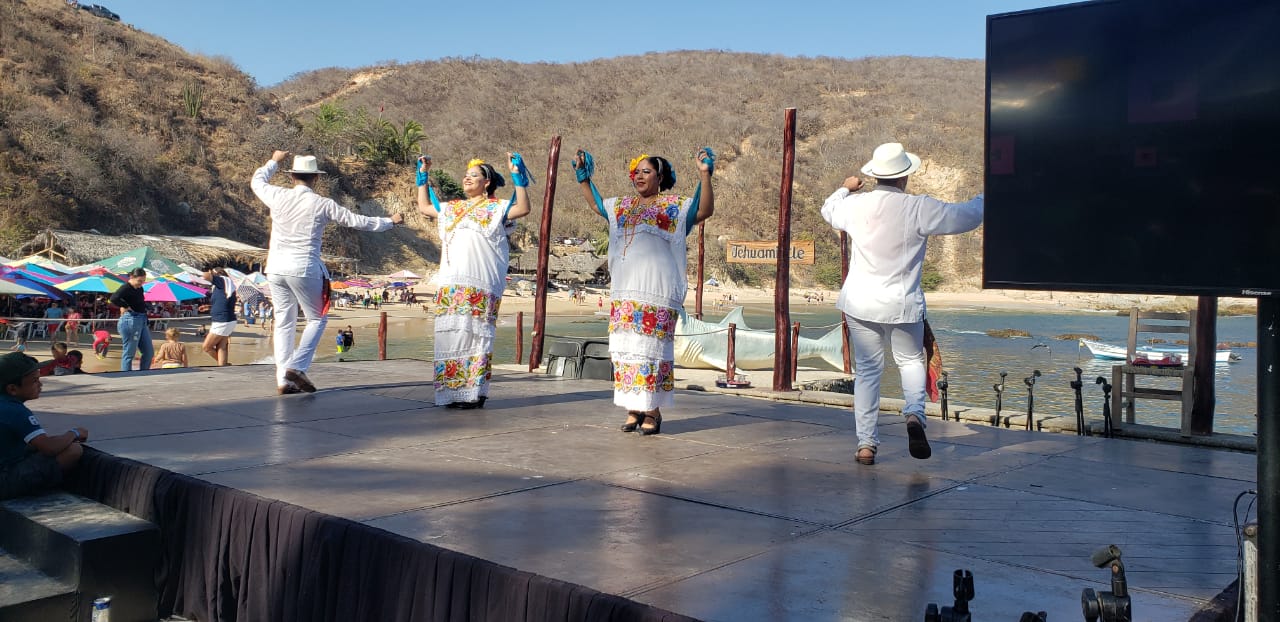 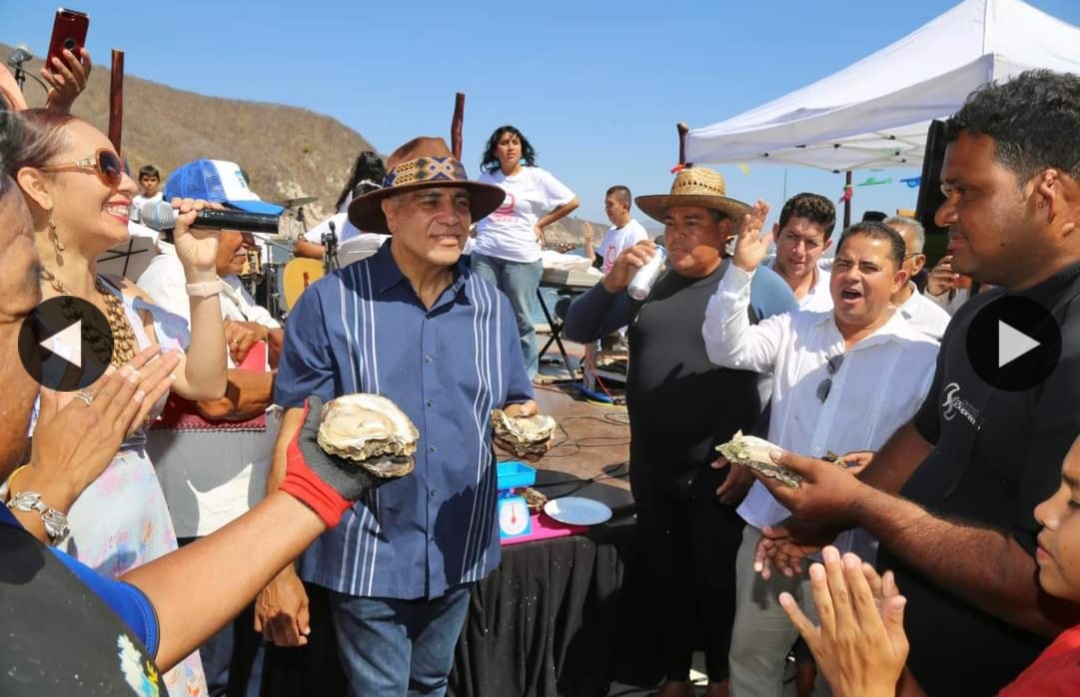 PARTICIPACION EN EL FETIVAL DE RAICILLA Y CAFÉ EN SAN SEBASTIAN DEL OESTE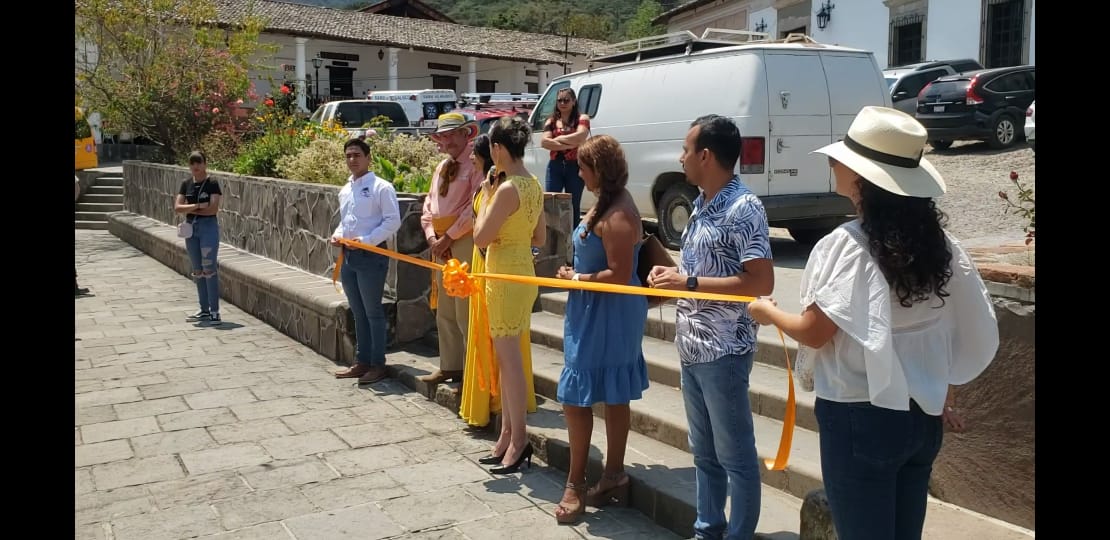 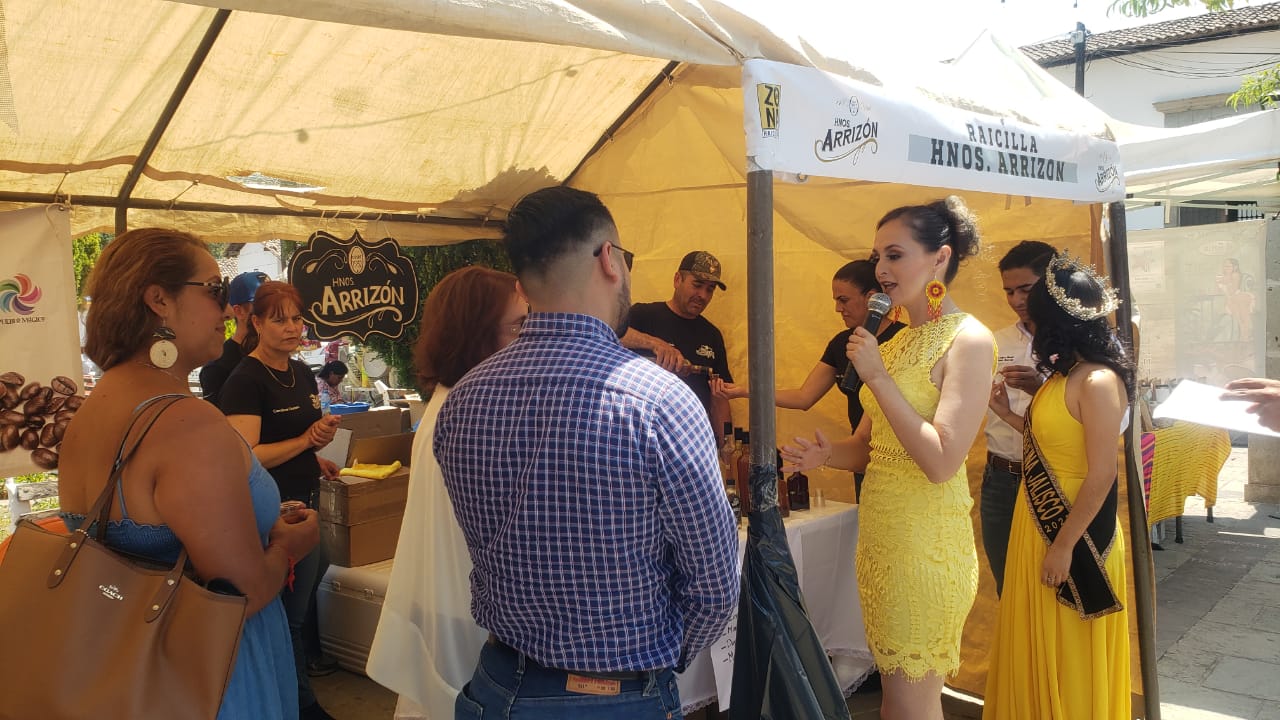 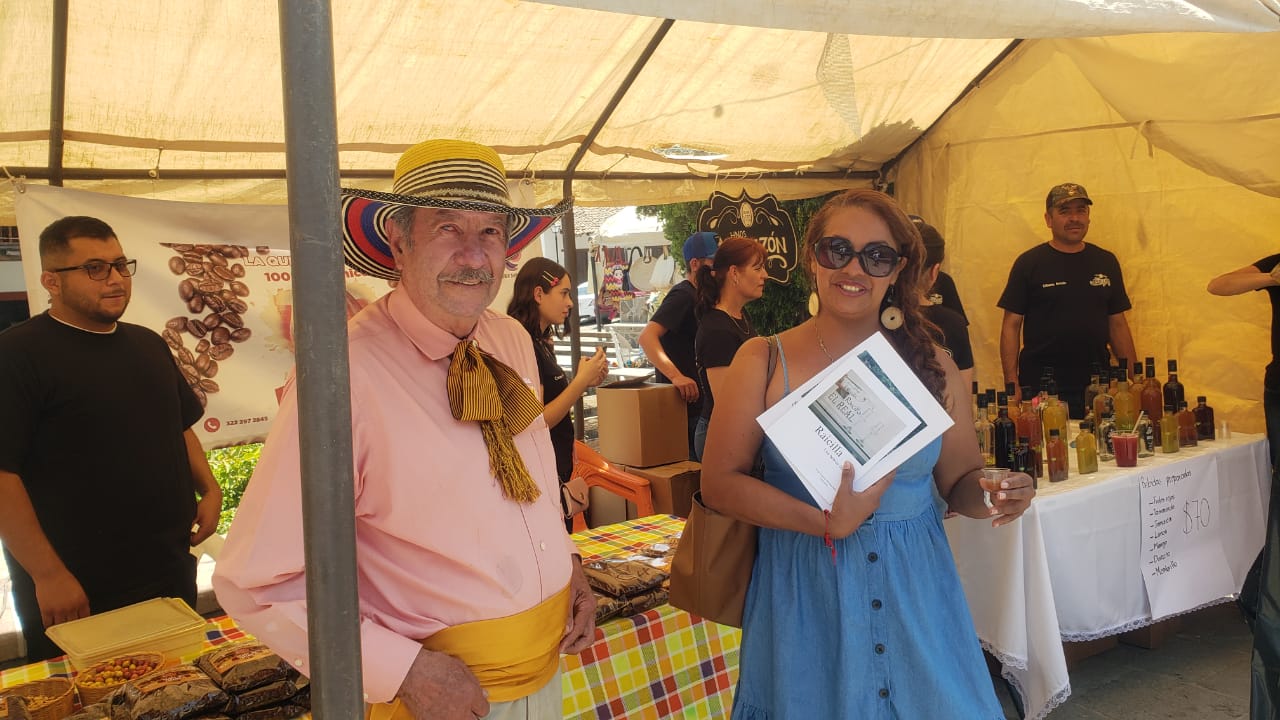 GRABACIONES DE EQUIPO DISCOVEY CHANEL CON EL APOYO DEL AYUNTAMIENTO, DEPARTAMENTO DE PROTECCION CIVIL Y DIRECCION DE TURISMO, REALIZACION DE ESCAUTING CON PRODUCTORES Y PRESIDENTE DE EJIDO DONDE SE LEVARÁN A CABO LA GRABACION.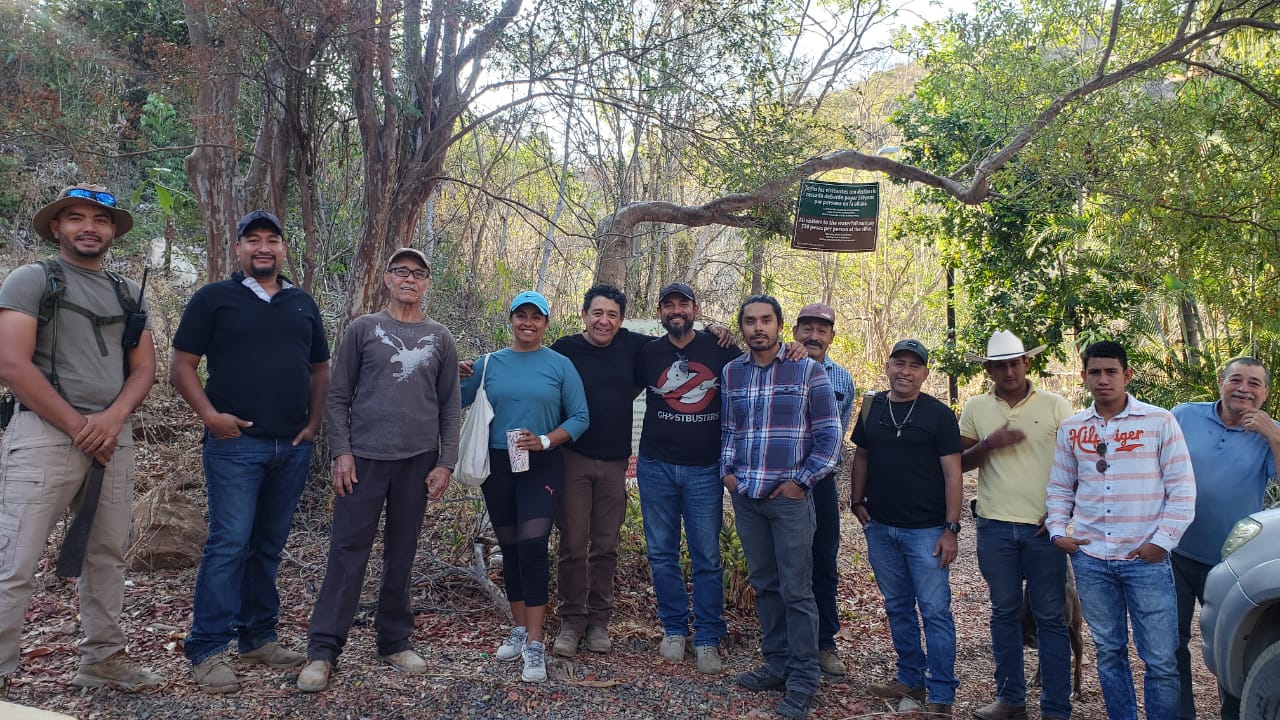 FORO INFORMATIVO DE TRAMITES DEL REGISTRO NACIONL DE TURISMO EN LA ZONA NORTE DE NUESTRO MUNICIPIO DE CABO CORRIENTES.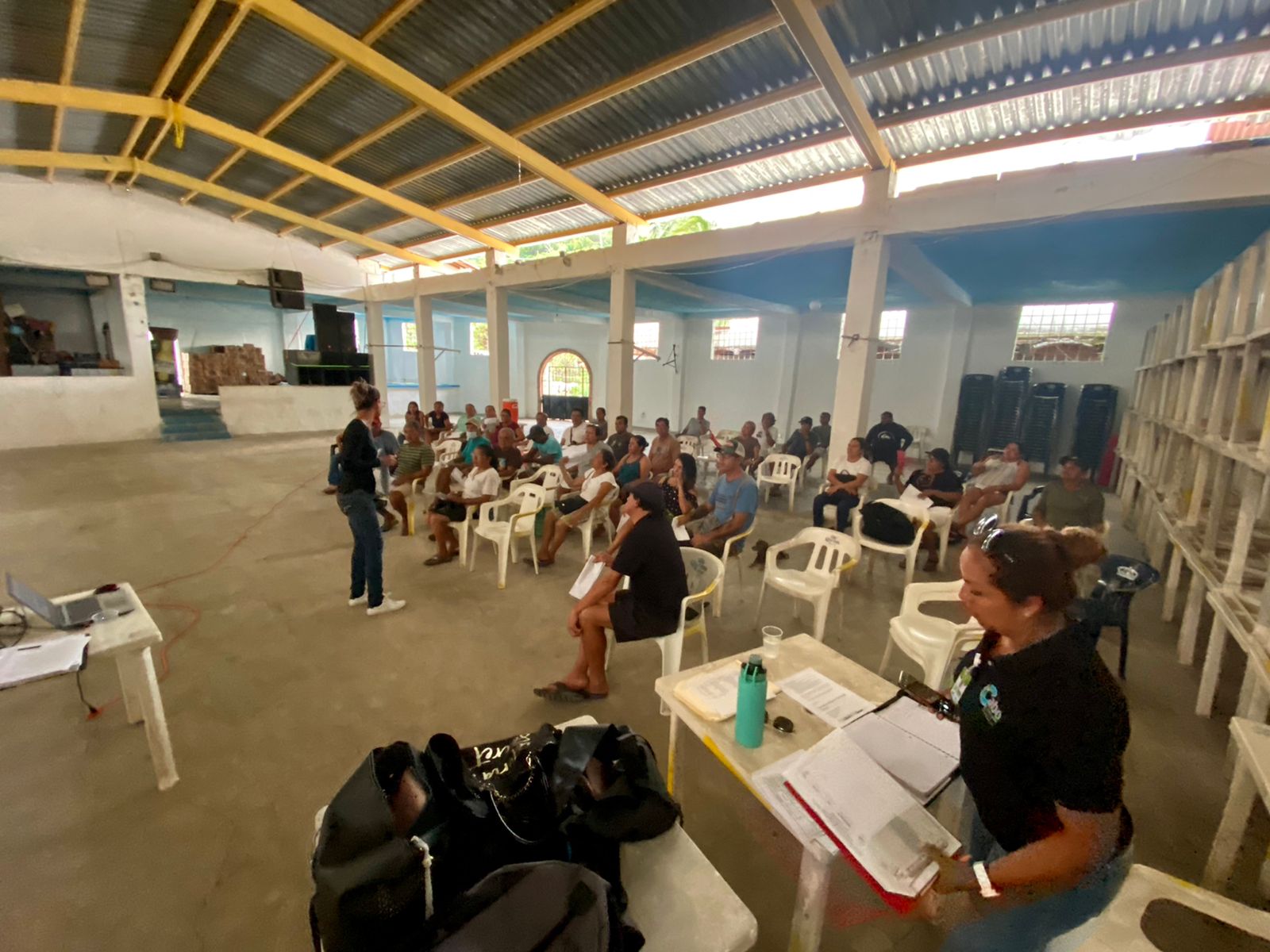 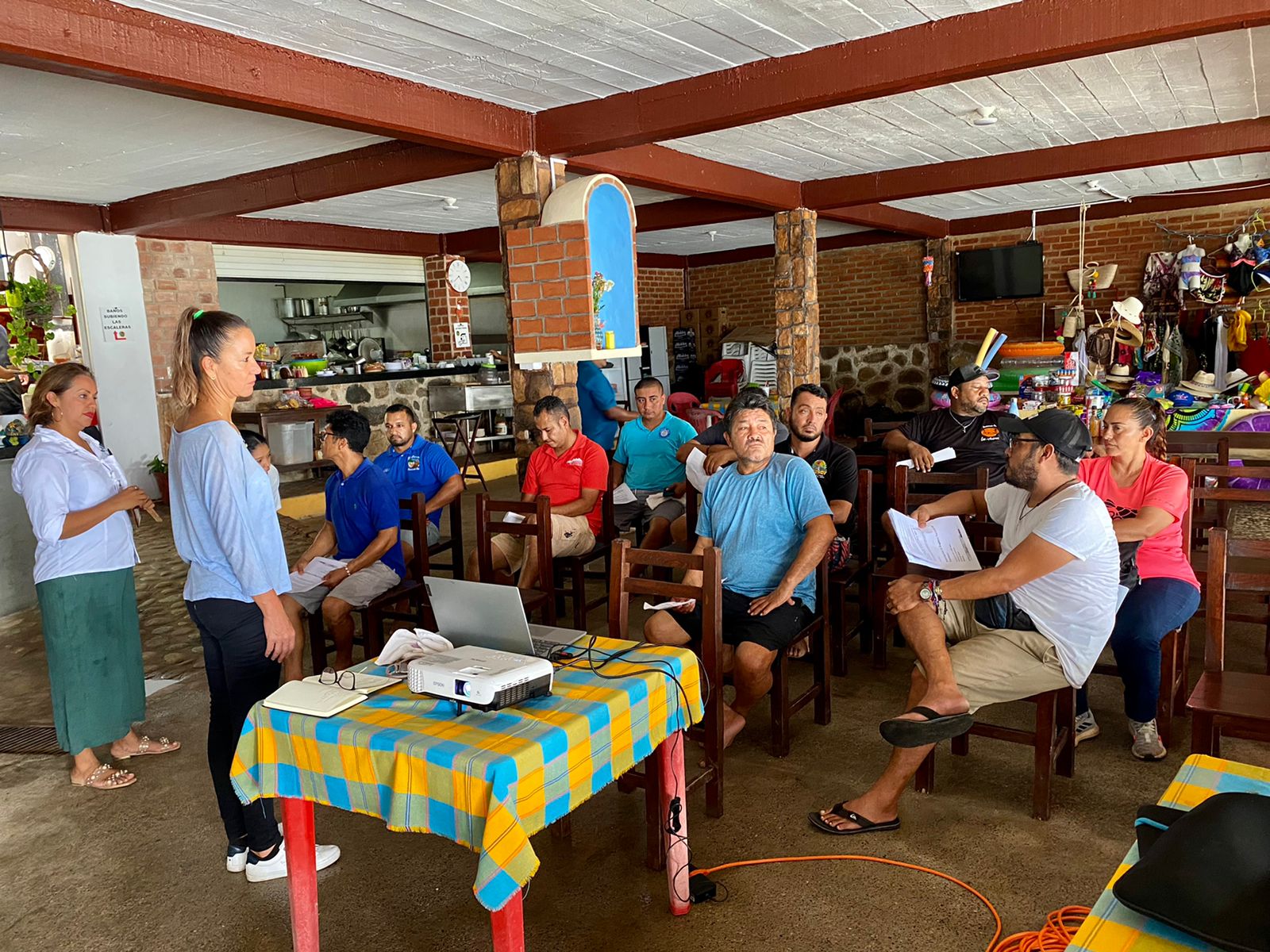 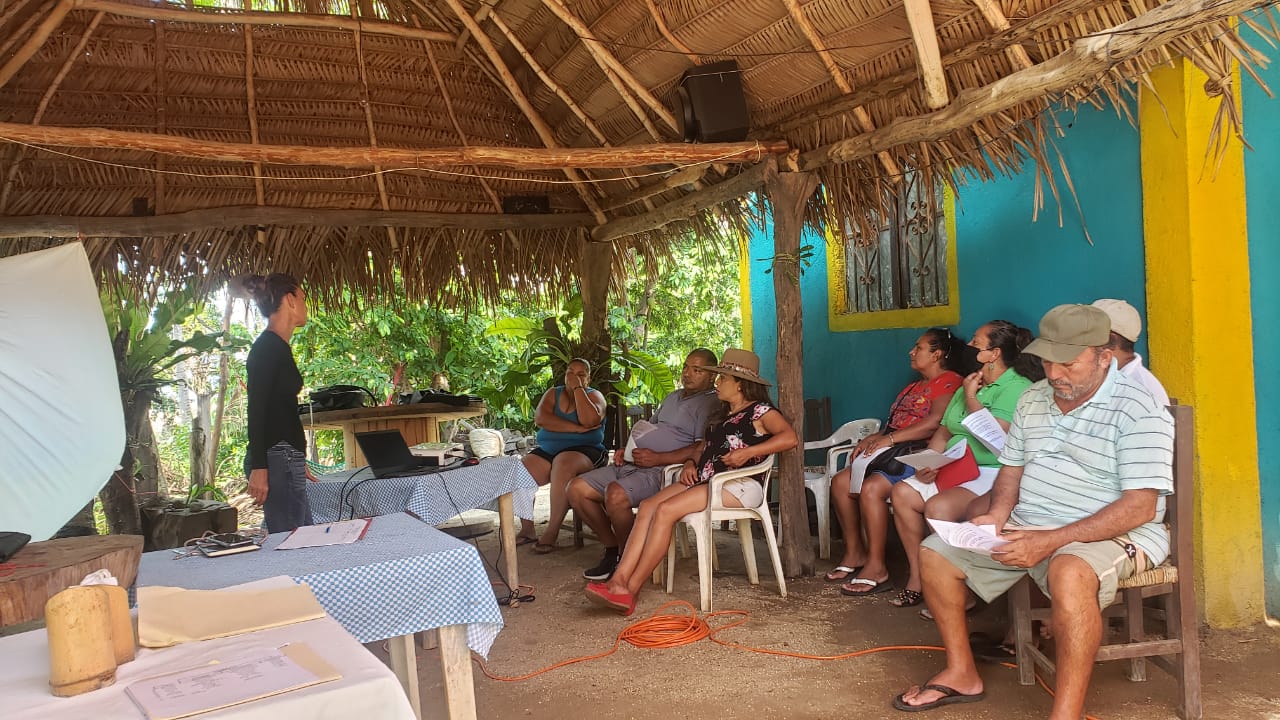 